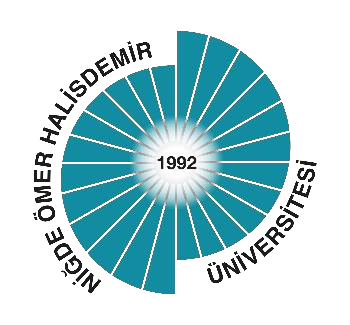 NİĞDE ÖMER HALİSDEMİR ÜNİVERSİTESİ TIP FAKÜLTESİ DÖNEM 1 DERS KURULU 1TIP1100-Temel Bilimler I Ders Kurulu DersleriTIP1100-Temel Bilimler I Ders Kurulu Öğretim Üyeleri Ders Kurulu Sorumlusu: Prof. Dr. E. Erdal ERŞANTIP1100-Temel Bilimler I Ders Kurulu Dersleri           1.HAFTA                      2. HAFTA		     3.HAFTA		     4.HAFTANİĞDE ÖMER HALİSDEMİR ÜNİVERSİTESİ TIP FAKÜLTESİ DÖNEM 1 DERS KURULU 2TIP1200: Temel Bilimler II. Ders kuruluTIP1200-Temel Bilimler II. Ders Kurulu Öğretim Üyeleri               Ders Kurulu Sorumlusu: Dr. Öğr. Üyesi Gonca DÖNMEZ ARAT11. HAFTA,NİĞDE ÖMER HALİSDEMİR ÜNİVERSİTESİ TIP FAKÜLTESİ DÖNEM 1 DERS KURULU 3TIP1300: Hücre Bilimlerine Giriş Ders KuruluTIP1300-Hücre Bilimlerine Giriş Ders Kurulu Öğretim Üyeleri               Ders Kurulu Sorumlusu: Dr. Öğr. Üyesi Ali ÖZTÜRK12. HAFTA13. HAFTA14. HAFTA15. HAFTA16. HAFTA     17. HAFTANİĞDE ÖMER HALİSDEMİR ÜNİVERSİTESİ TIP FAKÜLTESİ DÖNEM 1 DERS KURULU 4TIP1400: Hücre Bilimleri I Ders KuruluTIP1400-Hücre Bilimleri I Ders Kurulu Öğretim Üyeleri               Ders Kurulu Sorumlusu: Dr. Öğr. Üyesi Hacı KELEŞ18. HAFTA21. HAFTA22. HAFTA23. HAFTA24. HAFTA25. HAFTANİĞDE ÖMER HALİSDEMİR ÜNİVERSİTESİ TIP FAKÜLTESİ DÖNEM 1 DERS KURULU 5TIP1500: Hücre Bilimleri II. Ders KuruluTIP1500-Hücre Bilimleri II. Ders Kurulu Öğretim Üyeleri               Ders Kurulu Sorumlusu: Dr. Öğr. Üyesi Fatih Mehmet GÜR26. HAFTA27. HAFTA28. HAFTA29. HAFTA30. HAFTA31. HAFTA32. HAFTA33. HAFTA34. HAFTANİĞDE ÖMER HALİSDEMİR ÜNİVERSİTESİ TIP FAKÜLTESİ DÖNEM 1 DERS KURULU 6Tıp1600: Tıbbi Beceri Uygulamaları 1TIP1600- Tıbbi Beceri Uygulamaları 1 Ders Kurulu Öğretim Üyeleri               Ders Kurulu Sorumlusu: Dr. Öğr. Üyesi Kenan ÖZTORUN35. HAFTA                         *** Ekteki programa göre*** TIP1600: TIBBİ BECERİ UYGULAMALARI PROGRAMI04 Temmuz 2022: Ortak Zorunlu Derslerin Bütünleme Sınavları05 Temmuz 2022: Seçmeli Paketi Derslerinin ve Girişimcilik Dersi Bütünleme Sınavları04-07 Temmuz 2022: Ders Kurulları Genel Sınavları25-29 Temmuz 2022: Ders Kurulları Bütünleme SınavlarıKoduDerslerDerssaatleriDerssaatleriDerssaatleriKoduDerslerTeorikPratikToplamTIP1104Ruh Sağlığı ve Hastalıkları2525TIP1107Halk Sağlığı23225TIP1106Tıp Tarihi ve Etik2121Seçmeli*88TIP1064Sağlık Bilimlerinde Araştırma Yöntemleri*88TIP1020Laboratuvar Güvenliği*88YDL1013YabancıDil I1212ATA1015Atatürk İlkeleri ve İnkılap Tarihi I88TDL1011Türk Dili I88Kurul ToplamıKurul Toplamı10521074 Ekim 2021, PazartesiDersin koduDersin AdıÖğretim Üyesi08:45-09:30TDL1011Türk Dili IÖğr. Gör. Semra BAYSAL09:45-10:30TDL1011Türk Dili IÖğr. Gör. Semra BAYSAL10:45-11:30ATA1015Atatürk İlkeleri ve İnkilap Tarihi 1Prof. Dr. Mehmet KAYA11:45-12:30ATA1015Atatürk İlkeleri ve İnkilap Tarihi 1Prof. Dr. Mehmet KAYA13:45-14:30Dönem Açılışı , Tıp Eğitimi Sistemleri ve Niğde Ömer Halisdemir Üniversitesi Tıp Fakültesi’nde Eğitim, Öğretim ve SınavProf. Dr. Üner KAYABAŞ(Dekan)14:45-15:30Tıp Fakültesi’nin tanıtımıDr. Öğr. Üyesi Işıl AYDEMİR (Dönem Koord.)15:45-16:30TIP1104Davranış bilimlerine girişProf. Dr. E. Erdal ERŞAN16:45-17:30TIP1104Davranış bilimlerine girişProf. Dr. E. Erdal ERŞAN5 Ekim 2021, SalıDersin koduDersin AdıÖğretim Üyesi08:45-09:30TIP1107Sağlık ve hastalık kavramları, bireyin psiko-sosyal iyilik hali, sağlık algısı, davranışları ve uygulamalarında kültürel çeşitlilikDr. Öğr. Üyesi Muhammet BAYRAKTAR09:45-10:30TIP1107Çevre ve sağlık etkileşimi Dr. Öğr. Üyesi Muhammet BAYRAKTAR10:45-11:30TIP1107Çevre ve sağlık etkileşimi Dr. Öğr. Üyesi Muhammet BAYRAKTAR11:45-12:30TIP1107Sağlığın sosyal belirleyicileriDr. Öğr. Üyesi Çiğdem SAMANCI TEKİN13:45-14:30TIP1104Davranışın Nörobiyolojik KökenleriProf. Dr. E. Erdal ERŞAN14:45-15:30TIP1104PsikolojiProf. Dr. E. Erdal ERŞAN15:45-16:30Seçmeli Dersler*16:45-17:30Seçmeli Dersler*6 Ekim 2021,ÇarşambaDersin koduDersin AdıÖğretim Üyesi08:45-09:30Serbest Çalışma09:45-10:30TIP1104Ruh sağlığı ve ilkeleriProf. Dr. E. Erdal ERŞAN10:45-11:30TIP1104Bilişsel süreçlerProf. Dr. E. Erdal ERŞAN11:45-12:30TIP1104Bilişsel süreçlerProf. Dr. E. Erdal ERŞAN13:45-14:30YDL1013Yabancı Dil IÖğr. Gör. Dr. Mahmut Metin AKSAN14:45-15:30YDL1013Yabancı Dil IÖğr. Gör. Dr. Mahmut Metin AKSAN15:45-16:30YDL1013Yabancı Dil IÖğr. Gör. Dr. Mahmut Metin AKSAN16:45-17:30Serbest Çalışma7 Ekim 2021, PerşembeDersin koduDersin AdıÖğretim Üyesi08:45-09:30TIP1104Düşünme süreci ve zekaProf. Dr. E. Erdal ERŞAN09:45-10:30TIP1104Düşünme süreci ve zekaProf. Dr. E. Erdal ERŞAN10:45-11:30Serbest Çalışma11:45-12:30Serbest Çalışma13:45-14:30TIP1107Toplum ve aile sağlığı, Nüfus değişiklikleri, politikaları ve sağlıkDr. Öğr. Üyesi Muhammet BAYRAKTAR14:45-15:30TIP1107Sağlıklı beslenme ve gıda politikalarıDr. Öğr. Üyesi Muhammet BAYRAKTAR15:45-16:30TIP1107Sağlıklı beslenme ve gıda politikalarıDr. Öğr. Üyesi Muhammet BAYRAKTAR16:45-17:30Serbest Çalışma8 Ekim 2021, CumaDersin koduDersin AdıÖğretim Üyesi08:45-09:30Serbest Çalışma09:45-10:30Serbest Çalışma10:45-11:30Serbest Çalışma11:45-12:30Serbest Çalışma13:45-14:30TIP1104Öğrenme ve bellekProf. Dr. E. Erdal ERŞAN14:45-15:30TIP1104Öğrenme ve bellekProf. Dr. E. Erdal ERŞAN15:45-16:30Serbest Çalışma16:45-17:30Serbest Çalışma11 Ekim 2021, PazartesiDersin koduDersin AdıÖğretim Üyesi08:45-09:30TDL1011Türk Dili IÖğr. Gör. Semra BAYSAL09:45-10:30TDL1011Türk Dili IÖğr. Gör. Semra BAYSAL10:45-11:30ATA1015Atatürk İlkeleri ve İnkilap Tarihi 1Prof. Dr. Mehmet KAYA11:45-12:30ATA1015Atatürk İlkeleri ve İnkilap Tarihi 1Prof. Dr. Mehmet KAYA13:45-14:30TIP1104Motivasyon, engellenme–çatışma ve agresyonProf. Dr. E. Erdal ERŞAN14:45-15:30TIP1104Motivasyon, engellenme–çatışma ve agresyonProf. Dr. E. Erdal ERŞAN15:45-16:30Serbest Çalışma16:45-17:30Serbest Çalışma12 Ekim 2021, SalıDersin koduDersin AdıÖğretim Üyesi08:45-09:30Serbest Çalışma09:45-10:30TIP1107Tütün politikaları ve kontrolüDr. Öğr. Üyesi Muhammet BAYRAKTAR10:45-11:30Serbest Çalışma11:45-12:30Serbest Çalışma13:45-14:30TIP1104Psikopatoloji ve ego savunma düzenekleriProf. Dr. E. Erdal ERŞAN14:45-15:30TIP1104Psikopatoloji ve ego savunma düzenekleriProf. Dr. E. Erdal ERŞAN15:45-16:30Seçmeli Dersler*16:45-17:30Seçmeli Dersler*13 Ekim 2021, ÇarşambaDersin koduDersin AdıÖğretim Üyesi08:45-09:30TIP1106Tıp Tarihine Giriş Doç. Dr. Mehmet KARATAŞ09:45-10:30TIP1106Tarih öncesi ve İlkçağ Tıbbı Doç. Dr. Mehmet KARATAŞ10:45-11:30TIP1104Ruhsal cinsel ve ruhsal toplumsal gelişmeProf. Dr. E. Erdal ERŞAN11:45-12:30TIP1104Ruhsal cinsel ve ruhsal toplumsal gelişmeProf. Dr. E. Erdal ERŞAN13:45-14:30YDL1013Yabancı Dil IÖğr. Gör. Dr. Mahmut Metin AKSAN14:45-15:30YDL1013Yabancı Dil IÖğr. Gör. Dr. Mahmut Metin AKSAN15:45-16:30YDL1013Yabancı Dil IÖğr. Gör. Dr. Mahmut Metin AKSAN16:45-17:30Serbest Çalışma14 Ekim 2021, PerşembeDersin koduDersin AdıÖğretim Üyesi08:45-09:30TIP1106Tıp etiğine girişDoç. Dr. Mehmet KARATAŞ09:45-10:30TIP1106Toplumsal cinsiyet temelli ayrımcılıkDoç. Dr. Mehmet KARATAŞ10:45-11:30TIP1106İnsan hakları ve sağlıkDoç. Dr. Mehmet KARATAŞ11:45-12:30TIP1106Tıpta profesyonellikDoç. Dr. Mehmet KARATAŞ13:45-14:30Serbest Çalışma14:45-15:30TIP1104Kişilik gelişimi ve kişiliğin değerlendirilmesiProf. Dr. E. Erdal ERŞAN15:45-16:30TIP1104Kişilik gelişimi ve kişiliğin değerlendirilmesiProf. Dr. E. Erdal ERŞAN16:45-17:30Serbest Çalışma15 Ekim 2021, CumaDersin koduDersin AdıÖğretim Üyesi08:45-09:30TIP1106Mezopotamya tıbbıDoç. Dr. Mehmet KARATAŞ09:45-10:30TIP1106Antik Mısır, Hindistan ve Çin tıbbıDoç. Dr. Mehmet KARATAŞ10:45-11:30TIP1106Antik Yunan ve Roma tıbbıDoç. Dr. Mehmet KARATAŞ11:45-12:30TIP1106Ortaçağ ve İslam tıbbıDoç. Dr. Mehmet KARATAŞ13:45-14:30Serbest çalışma14:45-15:30TIP1107Türkiye’de sağlık hizmetlerinin gelişimiDr. Öğr. Üyesi Muhammet BAYRAKTAR15:45-16:30TIP1107Türkiye’de sağlık hizmetlerinin gelişimiDr. Öğr. Üyesi Muhammet BAYRAKTAR16:45-17:30TIP1107Dünyada ve Türkiye’de aile hekimliğiDr. Öğr. Üyesi Muhammet BAYRAKTAR18 Ekim 2021, PazartesiDersin koduDersin AdıÖğretim Üyesi08:45-09:30TDL1011Türk Dili IÖğr. Gör. Semra BAYSAL09:45-10:30TDL1011Türk Dili IÖğr. Gör. Semra BAYSAL10:45-11:30ATA1015Atatürk İlkeleri ve İnkilap Tarihi 1Prof. Dr. Mehmet KAYA11:45-12:30ATA1015Atatürk İlkeleri ve İnkilap Tarihi 1Prof. Dr. Mehmet KAYA13:45-14:30TIP1104Sosyalleşme ve sosyal etkiDr. Aydın KURT14:45-15:30TIP1104Sosyalleşme ve sosyal etkiDr. Aydın KURT15:45-16:30TIP1106Rönesans Tıbbı ve 17-18 yy. Tıbbı (S)Doç. Dr. Mehmet KARATAŞ16:45-17:30TIP1106Selçuklu Tıbbı (S)Doç. Dr. Mehmet KARATAŞ19 Ekim 2021, SalıDersin koduDersin AdıÖğretim Üyesi08:45-09:30Serbest Çalışma09:45-10:30Serbest Çalışma10:45-11:30TIP1106Osmanlı Tıbbı (S)Doç. Dr. Mehmet KARATAŞ11:45-12:30TIP1106Türkiye Cumhuriyeti’nde Tıp Eğitiminin Modernizasyonu (S)Doç. Dr. Mehmet KARATAŞ13:45-14:30Serbest Çalışma14:45-15:30Serbest Çalışma15:45-16:30Seçmeli Dersler*16:45-17:30Seçmeli Dersler*20 Ekim 2021, ÇarşambaDersin koduDersin AdıÖğretim Üyesi08:45-09:30Serbest Çalışma09:45-10:30Serbest Çalışma10:45-11:30TIP1106Organ ve Doku Nakline İlişkin Etik Sorunlar (S)Doç. Dr. Mehmet KARATAŞ11:45-12:30TIP1106Klinik Araştırmalar ve Bilim EtiğI (S)Doç. Dr. Mehmet KARATAŞ13:45-14:30YDL1013Yabancı Dil IÖğr. Gör. Dr. Mahmut Metin AKSAN14:45-15:30YDL1013Yabancı Dil IÖğr. Gör. Dr. Mahmut Metin AKSAN15:45-16:30YDL1013Yabancı Dil IÖğr. Gör. Dr. Mahmut Metin AKSAN16:45-17:30Serbest Çalışma21 Ekim 2021, PerşembeDersin koduDersin AdıÖğretim Üyesi08:45-09:30Serbest Çalışma09:45-10:30TIP1106Hukuki ve Etik Durumlar (S)Doç. Dr. Mehmet KARATAŞ10:45-11:30TIP1106Hukuki ve Etik Durumlar (S)Doç. Dr. Mehmet KARATAŞ11:45-12:30TIP1106Hukuki ve Etik Durumlar (S)Doç. Dr. Mehmet KARATAŞ13:45-14:30Serbest Çalışma14:45-15:30Serbest Çalışma15:45-16:30Serbest Çalışma16:45-17:30Serbest Çalışma22 Ekim 2021, CumaDersin koduDersin AdıÖğretim Üyesi08:45-09:30Serbest Çalışma09:45-10:30Serbest Çalışma10:45-11:30Serbest Çalışma11:45-12:30Serbest Çalışma13:45-14:30TIP1107Küreselleşme ve sağlıkDr. Öğr. Üyesi Çiğdem SAMANCI TEKİN14:45-15:30TIP1107Sosyal politikalar, özelleştirme ve ilgili politikaların sağlığa etkisi ve sağlığı geliştiren kamu politikaları Dr. Öğr. Üyesi Çiğdem SAMANCI TEKİN15:45-16:30TIP1107Teknolojik iletişim araçları ve kanalları, medya ve aşın/gürültülü bilginin yönetimi, online sağlık uygulamaları ve sağlıklı yaşamın ticarileştirilmesiDr. Öğr. Üyesi Çiğdem SAMANCI TEKİN16:45-17:30TIP1107Tütün, alkol, madde ve davranışsal bağımlılıklar, teknoloji bağımlılığı, teknolojinin yanlış ve kötüye kullanımıDr. Öğr. Üyesi Çiğdem SAMANCI TEKİN25 Ekim 2021, PazartesiDersin koduDersin AdıÖğretim Üyesi08:45-09:30TDL1011Türk Dili IÖğr. Gör. Semra BAYSAL09:45-10:30TDL1011Türk Dili IÖğr. Gör. Semra BAYSAL10:45-11:30ATA1015Atatürk İlkeleri ve İnkilap Tarihi 1Prof. Dr. Mehmet KAYA11:45-12:30ATA1015Atatürk İlkeleri ve İnkilap Tarihi 1Prof. Dr. Mehmet KAYA13:45-14:30TIP1107Cinsel yolla bulaşan hastalıklar ve korunma yolları, Sağlıklı cinsel yaşam ve danışmanlık Dr. Öğr. Üyesi Çiğdem SAMANCI TEKİN14:45-15:30TIP1107Uyku ve sağlık Dr. Öğr. Üyesi Çiğdem SAMANCI TEKİN15:45-16:30TIP1107Sedanter yaşam, fiziksel, zihinsel aktivite, egzersiz ve sağlık Dr. Öğr. Üyesi Çiğdem SAMANCI TEKİN16:45-17:30TIP1107Öncelikli, riskli ve incinebilir gruplar Dr. Öğr. Üyesi Çiğdem SAMANCI TEKİN26 Ekim 2021, SalıDersin koduDersin AdıÖğretim Üyesi08:45-09:30Serbest Çalışma09:45-10:30TIP1107Aile hekimliğinde klinik yaklaşımDr. Öğr. Üyesi Muhammet BAYRAKTAR10:45-11:30TIP1107Temel yaşam desteğiDr. Öğr. Üyesi Muhammet BAYRAKTAR11:45-12:30TIP1107Temel yaşam desteğiDr. Öğr. Üyesi Muhammet BAYRAKTAR13:45-14:30TIP1107Sağlıkta eşitsizlik Dr. Öğr. Üyesi Çiğdem SAMANCI TEKİN14:45-15:30TIP1107Üreme sağlığı, hakları ve etikDr. Öğr. Üyesi Çiğdem SAMANCI TEKİN15:45-16:30Seçmeli Dersler*16:45-17:30Seçmeli Dersler*27 Ekim 2021, ÇarşambaDersin koduDersin AdıÖğretim Üyesi08:45-09:30TIP1104Çocuk ve ergenlik dönemiDr. Mehtap EROĞLU09:45-10:30TIP1104Çocuk ve ergenlik dönemiDr. Mehtap EROĞLU10:45-11:30TIP1104Çocukta bilişsel gelişim, dil ve ahlak gelişimiDr. Mehtap EROĞLU11:45-12:30TIP1104Çocukta bilişsel gelişim, dil ve ahlak gelişimiDr. Mehtap EROĞLU13:45-14:30YDL1013Yabancı Dil IÖğr. Gör. Dr. Mahmut Metin AKSAN14:45-15:30YDL1013Yabancı Dil IÖğr. Gör. Dr. Mahmut Metin AKSAN15:45-16:30YDL1013Yabancı Dil IÖğr. Gör. Dr. Mahmut Metin AKSAN16:45-17:30TIP1107Toplumsal cinsiyet ve sağlık Dr. Öğr. Üyesi Çiğdem SAMANCI TEKİN28 Ekim 2021, PerşembeDersin koduDersin AdıÖğretim Üyesi08:45-09:30TIP1100-Temel Bilimler IDers Kurulu Teorik Sınavı09:45-10:30TIP1100-Temel Bilimler IDers Kurulu Teorik Sınavı10:45-11:30TIP1100-Temel Bilimler IDers Kurulu Teorik Sınavı11:45-12:30TIP1100-Temel Bilimler IDers Kurulu Teorik Sınavı13:45-14:30TIP1100-Temel Bilimler IDers Kurulu Teorik Sınavı14:45-15:30TIP1100-Temel Bilimler IDers Kurulu Teorik Sınavı15:45-16:30TIP1100-Temel Bilimler IDers Kurulu Teorik Sınavı16:45-17:30TIP1100-Temel Bilimler IDers Kurulu Teorik Sınavı29 Ekim 2021, CumaDersin koduDersin AdıÖğretim Üyesi08:45-09:30CUMHURİYET BAYRAMI09:45-10:30CUMHURİYET BAYRAMI10:45-11:30CUMHURİYET BAYRAMI11:45-12:30CUMHURİYET BAYRAMI13:45-14:30CUMHURİYET BAYRAMI14:45-15:30CUMHURİYET BAYRAMI15:45-16:30CUMHURİYET BAYRAMI16:45-17:30CUMHURİYET BAYRAMIKoduDerslerDers saatleriDers saatleriDers saatleriKoduDerslerTeorikPratikToplamTIP1201Biyofizik2626TIP1202Tıbbi Biyokimya24630TIP1203Biyoistatistik ve Tıp Bilişimi321244TIP1205Tıbbi Biyoloji23629Seçmeli*1010TIP1064SağlıkBilimlerindeAraştırmaYöntemleri1010TIP1020Laboratuvar Güvenliği1010YDL1013Yabancı Dil I        21         21ATA1015Atatürk İlkeleri ve İnkılap Tarihi I1212TDL1011Türk Dili I1212Kurul ToplamıKurul Toplamı16024184KoduDers Kurulu Öğretim ÜyeleriTIP1201BiyofizikTIP1201Prof. Dr. Sefa ERTÜRKTIP1202Tıbbi BiyokimyaTIP1202Doç. Dr. İsmail SARITIP1202Doç. Dr. Serpil ERŞANTIP1202Dr. Öğr. Üyesi Şerife Buket BOZKURTTIP1202Uzm. Dr. Durmuş AYANTIP1203Biyoistatistik ve Tıp BilişimiTIP1203Doç. Dr. Adnan ÜNALANTIP1205Tıbbi BiyolojiTIP1205Prof. Dr. Zeliha SELAMOĞLUTIP1205Dr. Öğr. Üyesi Gonca DÖNMEZ ARATTIP1205Dr. Öğr. Üyesi Dilara Fatma BALISeçmeli*TIP1064Doç.Dr. Adnan ÜNALANTIP1020Dr. Öğr. Üyesi Işıl AYDEMİRYDL1013Yabancı Dil IÖğr. Gör. Dr. Mahmut Metin AKSANATA1015Atatürk İlkeleri ve İnkılap Tarihi IATA1015Prof. Dr. Mehmet KAYATDL1011Türk Dili ITDL1011Öğr. Gör. Semra BAYSAL5.HAFTA 1 Kasım 2021, PazartesiDersin koduDersin AdıÖğretim Üyesi08:45-09:30TDL1011Türk Dili IÖğr. Gör. Semra BAYSAL09:45-10:30TDL1011Türk Dili IÖğr. Gör. Semra BAYSAL10:45-11:30ATA1015Atatürk İlkeleri ve İnkilap Tarihi 1Prof. Dr. Mehmet KAYA11:45-12:30ATA1015Atatürk İlkeleri ve İnkilap Tarihi 1Prof. Dr. Mehmet KAYA13:45-14:30TIP1202Biyokimyaya girişDoç. Dr. Serpil ERŞAN14:45-15:30TIP1201Biyofiziğe Giriş  Prof. Dr. Sefa ERTÜRK (S)15:45-16:30TIP1201Biyofiziğe Giriş  Prof. Dr. Sefa ERTÜRK (S)16:45-17:30TIP1205Tıbbi biyolojiye girişDr. Öğr. Üyesi Dilara Fatma BALI2 Kasım 2021, SalıDersin koduDersin AdıÖğretim Üyesi08:45-09:30Serbest Çalışma09:45-10:30Serbest Çalışma10:45-11:30TIP1203Biyoistatistik bilimine girişDoç.Dr. Adnan ÜNALAN11:45-12:30TIP1203Biyoistatistik biliminde temel kavramlarDoç.Dr. Adnan ÜNALAN13:45-14:30Serbest Çalışma14:45-15:30TIP1205Hücre zarı ve özellikleriDr. Öğr. Üyesi Dilara Fatma BALI15:45-16:30Seçmeli Dersler-1*16:45-17:30Seçmeli Dersler-1* 3 Kasım 2021, ÇarşambaDersin koduDersin AdıÖğretim Üyesi08:45-09:30TIP1203Bilimsel araştırmanın aşamaları ve planlamaDoç.Dr. Adnan ÜNALAN09:45-10:30TIP1203Bilimsel araştırmanın aşamaları ve planlamaDoç.Dr. Adnan ÜNALAN10:45-11:30TIP1202Kimyasal bağlarDoç. Dr. Serpil ERŞAN11:45-12:30TIP1202Kimyasal bağlarDoç. Dr. Serpil ERŞAN13:45-14:30YDL1013Yabancı Dil IÖğr. Gör. Dr. Mahmut Metin AKSAN14:45-15:30YDL1013Yabancı Dil IÖğr. Gör. Dr. Mahmut Metin AKSAN15:45-16:30YDL1013Yabancı Dil IÖğr. Gör. Dr. Mahmut Metin AKSAN16:45-17:30TIP1205Hücre zarı ve özellikleriDr. Öğr. Üyesi Dilara Fatma BALI 4 Kasım 2021, PerşembeDersin koduDersin AdıÖğretim Üyesi08:45-09:30Serbest Çalışma09:45-10:30TIP1205Sitoiskelet ve hücrelerarası bağlantılarDr. Öğr. Üyesi Gonca DÖNMEZ ARAT10:45-11:30TIP1205Sitoiskelet ve hücrelerarası bağlantılarDr. Öğr. Üyesi Gonca DÖNMEZ ARAT11:45-12:30TIP1203Bilimsel araştırmanın aşamaları ve planlamaDoç.Dr. Adnan ÜNALAN13:45-14:30TIP1203Bilimsel araştırmanın aşamaları ve planlamaDoç.Dr. Adnan ÜNALAN14:45-15:30TIP1201Moleküller biyofiziğin temel kavramlarıProf. Dr. Sefa ERTÜRK (S)15:45-16:30TIP1201Moleküller biyofiziğin temel kavramlarıProf. Dr. Sefa ERTÜRK (S)16:45-17:30Serbest Çalışma5 Kasım 2021, CumaDersin koduDersin AdıÖğretim Üyesi08:45-09:30TIP1203Tıp bilimlerinde gözlemsel araştırmalarDoç.Dr. Adnan ÜNALAN09:45-10:30TIP1203Tıp bilimlerinde gözlemsel araştırmalarDoç.Dr. Adnan ÜNALAN10:45-11:30TIP1203Tıp bilimlerinde deneysel araştırmalarDoç.Dr. Adnan ÜNALAN11:45-12:30TIP1203Tıp bilimlerinde deneysel araştırmalarDoç.Dr. Adnan ÜNALAN13:45-14:30Serbest Çalışma14:45-15:30TIP1205Sitoplazmik organeller-I sentriol, mitokondri, ribozom, plastlar, vakuolDr. Öğr. Üyesi Dilara Fatma BALI15:45-16:30TIP1205Sitoplazmik organeller-I sentriol, mitokondri, ribozom, plastlar, vakuolDr. Öğr. Üyesi Dilara Fatma BALI16:45-17:30Serbest Çalışma6.HAFTA 8 Kasım 2021, PazartesiDersin koduDersin AdıÖğretim Üyesi08:45-09:30TDL1011Türk Dili IÖğr. Gör. Semra BAYSAL09:45-10:30TDL1011Türk Dili IÖğr. Gör. Semra BAYSAL10:45-11:30ATA1015Atatürk İlkeleri ve İnkilap Tarihi 1Prof. Dr. Mehmet KAYA11:45-12:30ATA1015Atatürk İlkeleri ve İnkilap Tarihi 1Prof. Dr. Mehmet KAYA13:45-14:30TIP1202Biyolojik sistemlerdeki temel organik bileşiklerDoç. Dr. Serpil ERŞAN14:45-15:30TIP1202Biyolojik sistemlerdeki temel organik bileşiklerDoç. Dr. Serpil ERŞAN15:45-16:30TIP1202Kimyasal reaksiyonlarUzm. Dr. Durmuş AYAN16:45-17:30TIP1202Kimyasal reaksiyonlarUzm. Dr. Durmuş AYAN 9 Kasım 2021, SalıDersin koduDersin AdıÖğretim Üyesi08:45-09:30TIP1205Sitoplazmik organeller-II endoplazmik retikulum, golgi, lizozom, peroksizomDr. Öğr. Üyesi Dilara Fatma BALI09:45-10:30TIP1205Sitoplazmik organeller-II endoplazmik retikulum, golgi, lizozom, peroksizomDr. Öğr. Üyesi Dilara Fatma BALI10:45-11:30TIP1203Ölçme araçlarına giriş, anket, ölçek ve test hazırlamaDoç.Dr. Adnan ÜNALAN11:45-12:30TIP1203Ölçme araçlarına giriş, anket, ölçek ve test hazırlamaDoç.Dr. Adnan ÜNALAN13:45-14:30TIP1202Kimyasal reaksiyonlarUzm. Dr. Durmuş AYAN14:45-15:30TIP1202Kimyasal reaksiyonlarUzm. Dr. Durmuş AYAN15:45-16:30Seçmeli Dersler-1*16:45-17:30Seçmeli Dersler-1*10 Kasım 2021, ÇarşambaDersin koduDersin AdıÖğretim Üyesi08:45-09:30Serbest Çalışma09:45-10:30Serbest Çalışma10:45-11:30TIP1202Suyun biyofonksiyonlarıUzm. Dr. Durmuş AYAN11:45-12:30TIP1202Suyun biyofonksiyonlarıUzm. Dr. Durmuş AYAN13:45-14:30YDL1013Yabancı Dil IÖğr. Gör. Dr. Mahmut Metin AKSAN14:45-15:30YDL1013Yabancı Dil IÖğr. Gör. Dr. Mahmut Metin AKSAN15:45-16:30YDL1013Yabancı Dil IÖğr. Gör. Dr. Mahmut Metin AKSAN16:45-17:30Serbest Çalışma 11 Kasım 2021, PerşembeDersin koduDersin AdıÖğretim Üyesi08:45-09:30Serbest Çalışma09:45-10:30TIP1202Asit-baz, tampon sistemlerDoç. Dr. Serpil ERŞAN10:45-11:30TIP1202Çözeltiler ve konsantrasyon kavramı Doç. Dr. Serpil ERŞAN11:45-12:30TIP1202Çözeltiler ve konsantrasyon kavramı Doç. Dr. Serpil ERŞAN13:45-14:30TIP1201Biyoenerjetik, enerji ve yaşamProf. Dr. Sefa ERTÜRK (S)14:45-15:30TIP1201Biyoenerjetik, enerji ve yaşamProf. Dr. Sefa ERTÜRK (S)15:45-16:30TIP1201TermodinamikProf. Dr. Sefa ERTÜRK (S)16:45-17:30TIP1201TermodinamikProf. Dr. Sefa ERTÜRK (S)12 Kasım 2021, CumaDersin koduDersin AdıÖğretim Üyesi08:45-09:30Serbest Çalışma09:45-10:30TIP1203Örnekleme yöntemleri ve randomizasyonDoç.Dr. Adnan ÜNALAN10:45-11:30TIP1203Örnekleme yöntemleri ve randomizasyonDoç.Dr. Adnan ÜNALAN11:45-12:30TIP1203Örnekleme yöntemleri ve randomizasyonDoç.Dr. Adnan ÜNALAN13:45-15:30TIP1203/ TIP1205Lab: Biyoistatistik ve Tıp Bilişimi(A) Veri dosyasının hazırlanması ve paket programlaragiriş / T. Biyoloji (B) Laboratuvar tanıtımı ve kurallarıDoç. Dr. Adnan ÜNALAN/ Prof. Dr. Zeliha SELAMOĞLU, Dr. Öğr. Üyesi Gonca DÖNMEZ ARAT, Dr. Öğr. Üyesi Dilara Fatma BALI14:45-17:30TIP1203/ TIP1205Lab: Biyoistatistik ve Tıp Bilişimi(B) Veri dosyasının hazırlanması ve paket programlara giriş / T. Biyoloji (A) Laboratuvar tanıtımı veKurallarıDoç. Dr. Adnan ÜNALAN/ Prof. Dr. Zeliha SELAMOĞLU, Dr. Öğr. Üyesi Gonca DÖNMEZ ARAT, Dr. Öğr. Üyesi Dilara Fatma BALI7. HAFTA15 Kasım 2021, Pazartesi Dersin koduDersin AdıÖğretim Üyesi08:45-09:30TDL1011Türk Dili IÖğr. Gör. Semra BAYSAL09:45-10:30TDL1011Türk Dili IÖğr. Gör. Semra BAYSAL10:45-11:30ATA1015Atatürk İlkeleri ve İnkilap Tarihi 1Prof. Dr. Mehmet KAYA11:45-12:30ATA1015Atatürk İlkeleri ve İnkilap Tarihi 1Prof. Dr. Mehmet KAYA13:45-15:30TIP1203/ TIP1205Lab: Biyoistatistik ve Tıp Bilişimi(A) Bilgisayar ortamında örnekleme yöntemleri uygulamaları/ T. Biyoloji (B) Işık mikroskobu kullanımı ve mikroskopta ölçmeDoç. Dr. Adnan ÜNALAN/ Prof. Dr. Zeliha SELAMOĞLU, Dr. Öğr. Üyesi Gonca DÖNMEZ ARAT, Dr. Öğr. Üyesi Dilara Fatma BALI15:45-17:30TIP1203/ TIP1205Lab: Biyoistatistik ve Tıp Bilişimi(B) Bilgisayar ortamında örnekleme yöntemleri uygulamaları/ T. Biyoloji (A) Işık mikroskobu kullanımı ve mikroskopta ölçmeDoç. Dr. Adnan ÜNALAN/ Prof. Dr. Zeliha SELAMOĞLU, Dr. Öğr. Üyesi Gonca DÖNMEZ ARAT, Dr. Öğr. Üyesi Dilara Fatma BALI16 Kasım 2021, SalıDersin koduDersin AdıÖğretim Üyesi08:45-09:30Serbest Çalışma09:45-10:30TIP1205Hücre çekirdeği ve organizasyonu Dr. Öğr. Üyesi Dilara Fatma BALI10:45-11:30TIP1205Hücre çekirdeği ve organizasyonu Dr. Öğr. Üyesi Dilara Fatma BALI11:45-12:30Serbest Çalışma13:45-14:30TIP1202Amino asitler ve sınıflandırmalarıDr. Öğr. Üyesi Şerife Buket BOZKURT14:45-15:30TIP1202Amino asitler ve sınıflandırmalarıDr. Öğr. Üyesi Şerife Buket BOZKURT15:45-16:30Seçmeli Dersler-1*16:45-17:30Seçmeli Dersler-1*17 Kasım 2021, ÇarşambaDersin koduDersin AdıÖğretim Üyesi08:45-09:30Serbest Çalışma09:45-10:30TIP1202Amino asitlerin kimyasal ve fiziksel özellikleri Dr. Öğr. Üyesi Şerife Buket BOZKURT10:45-11:30TIP1202Amino asitlerin kimyasal ve fiziksel özellikleri Dr. Öğr. Üyesi Şerife Buket BOZKURT11:45-12:30Serbest Çalışma13:45-14:30YDL1013Yabancı Dil IÖğr. Gör. Dr. Mahmut Metin AKSAN14:45-15:30YDL1013Yabancı Dil IÖğr. Gör. Dr. Mahmut Metin AKSAN15:45-16:30YDL1013Yabancı Dil IÖğr. Gör. Dr. Mahmut Metin AKSAN16:45-17:30Serbest Çalışma18 Kasım 2021, PerşembeDersin koduDersin AdıÖğretim Üyesi08:45-09:30Serbest Çalışma09:45-10:30TIP1203Örneklem büyüklüğünün belirlenmesiDoç.Dr. Adnan ÜNALAN10:45-11:30TIP1203Tanımlayıcı istatistiklerDoç.Dr. Adnan ÜNALAN11:45-12:30TIP1203Tanımlayıcı istatistiklerDoç.Dr. Adnan ÜNALAN13:45-14:30Serbest Çalışma14:45-15:30TIP1203Tanımlayıcı istatistiklerDoç.Dr. Adnan ÜNALAN15:45-16:30TIP1203Tanımlayıcı istatistiklerDoç.Dr. Adnan ÜNALAN16:45-17:30Serbest Çalışma19 Kasım 2021, CumaDersin koduDersin AdıÖğretim Üyesi08:45-09:30Serbest Çalışma09:45-10:30TIP1202Peptidler, peptid bağının özellikleri Dr. Öğr. Üyesi Şerife Buket BOZKURT10:45-11:30TIP1202Peptidler, peptid bağının özellikleri Dr. Öğr. Üyesi Şerife Buket BOZKURT11:45-12:30Serbest Çalışma13:45-15:30TIP1203/ TIP1205Lab: Biyoistatistik ve Tıp Bilişimi(A) Doç. Dr. Adnan ÜNALANTanımlayıcı istatistikler/T. Biyoloji (B) Canlı- cansız hücre çeşitleriDoç. Dr. Adnan ÜNALAN/ Prof. Dr. Zeliha SELAMOĞLU, Dr. Öğr. Üyesi Gonca DÖNMEZ ARAT, Dr. Öğr. Üyesi Dilara Fatma BALI 15:45-17:30TIP1203/ TIP1205Lab: Biyoistatistik ve Tıp Bilişimi(B) Doç. Dr. Adnan ÜNALANTanımlayıcı istatistikler/T. Biyoloji (A) Canlı- cansız hücre çeşitleriDoç. Dr. Adnan ÜNALAN/ Prof. Dr. Zeliha SELAMOĞLU, Dr. Öğr. Üyesi Gonca DÖNMEZ ARAT, Dr. Öğr. Üyesi Dilara Fatma BALI8. HAFTA 22 Kasım 2021, PazartesiDersin koduDersin AdıÖğretim Üyesi08:45-09:30Ortak Zorunlu Derslerin Ara Sınavları09:45-10:30Ortak Zorunlu Derslerin Ara Sınavları10:45-11:30Ortak Zorunlu Derslerin Ara Sınavları11:45-12:30Ortak Zorunlu Derslerin Ara Sınavları13:45-14:30Ortak Zorunlu Derslerin Ara Sınavları14:45-15:30Ortak Zorunlu Derslerin Ara Sınavları15:45-16:30Ortak Zorunlu Derslerin Ara Sınavları16:45-17:30Ortak Zorunlu Derslerin Ara Sınavları23 Kasım 2021, SalıDersin koduDersin AdıÖğretim Üyesi08:45-09:30Ortak Zorunlu Derslerin Ara Sınavları09:45-10:30Ortak Zorunlu Derslerin Ara Sınavları10:45-11:30Ortak Zorunlu Derslerin Ara Sınavları11:45-12:30Ortak Zorunlu Derslerin Ara Sınavları13:45-14:30Ortak Zorunlu Derslerin Ara Sınavları14:45-15:30Ortak Zorunlu Derslerin Ara Sınavları15:45-16:30Ortak Zorunlu Derslerin Ara Sınavları16:45-17:30Ortak Zorunlu Derslerin Ara Sınavları24 Kasım 2021, ÇarşambaDersin koduDersin AdıÖğretim Üyesi08:45-09:30Serbest Çalışma09:45-10:30TIP1205DNA özellikleri ve replikasyonuDr. Öğr. Üyesi Gonca DÖNMEZ ARAT10:45-11:30TIP1205DNA özellikleri ve replikasyonuDr. Öğr. Üyesi Gonca DÖNMEZ ARAT11:45-12:30Serbest Çalışma13:45-14:30YDL1013Yabancı Dil IÖğr. Gör. Dr. Mahmut Metin AKSAN14:45-15:30YDL1013Yabancı Dil IÖğr. Gör. Dr. Mahmut Metin AKSAN15:45-16:30YDL1013Yabancı Dil IÖğr. Gör. Dr. Mahmut Metin AKSAN16:45-17:30Serbest Çalışma 25 Kasım 2021, PerşembeDersin koduDersin AdıÖğretim Üyesi08:45-09:30Serbest Çalışma09:45-10:30Serbest Çalışma10:45-11:30TIP1205DNA özellikleri ve replikasyonuDr. Öğr. Üyesi Gonca DÖNMEZ ARAT11:45-12:30TIP1205DNA özellikleri ve replikasyonuDr. Öğr. Üyesi Gonca DÖNMEZ ARAT13:45-14:30Serbest Çalışma14:45-15:30TIP1203Olasılık ve olasılık dağılımları Doç.Dr. Adnan ÜNALAN15:45-16:30TIP1203Parametre tahminleri Doç.Dr. Adnan ÜNALAN16:45-17:30Serbest Çalışma26 Kasım 2021, CumaDersin koduDersin AdıÖğretim Üyesi08:45-09:30Serbest Çalışma09:45-10:30TIP1203Hipotez testlerine giriş ve normallik testleri Doç.Dr. Adnan ÜNALAN10:45-11:30TIP1203Hipotez testlerine giriş ve normallik testleri Doç.Dr. Adnan ÜNALAN11:45-12:30Serbest Çalışma13:45-15:30TIP1203/ TIP1202Lab: Biyoistatistik ve Tıp Bilişimi (A) Aykırı değerlerin tespiti ve normallik testleri / T. Biyokimya (B) Laboratuarın temel kuralları, temel malzemelerin tanıtımı ve asit-baz dengesiDoç.Dr. Adnan ÜNALAN / Doç. Dr. İsmail SARI, Doç. Dr. Serpil ERŞAN, Dr. Öğr. Üyesi Şerife Buket BOZKURT15:45-17:30TIP1203 TIP1202Lab: Biyoistatistik ve Tıp Bilişimi(B) Aykırı değerlerin tespiti ve normallik testleri / T. Biyokimya (A) Laboratuarın temel kuralları, temel malzemelerin tanıtımı ve asit-baz dengesiDoç.Dr. Adnan ÜNALAN / Doç. Dr. İsmail SARI, Doç. Dr. Serpil ERŞAN, Dr. Öğr. Üyesi Şerife Buket BOZKURT9. HAFTA 29 Kasım 2021, PazartesiDersin koduDersin AdıÖğretim Üyesi08:45-09:30TDL1011Türk Dili IÖğr. Gör. Semra BAYSAL09:45-10:30TDL1011Türk Dili IÖğr. Gör. Semra BAYSAL10:45-11:30ATA1015Atatürk İlkeleri ve İnkilap Tarihi 1Prof. Dr. Mehmet KAYA11:45-12:30ATA1015Atatürk İlkeleri ve İnkilap Tarihi 1Prof. Dr. Mehmet KAYA13:45-14:30TIP1203Parametrik Testler Doç.Dr. Adnan ÜNALAN14:45-15:30TIP1203Parametrik Testler Doç.Dr. Adnan ÜNALAN15:45-16:30TIP1203Parametrik Testler Doç.Dr. Adnan ÜNALAN16:45-17:30TIP1203Parametrik Testler Doç.Dr. Adnan ÜNALAN 30 Kasım 2021, SalıDersin koduDersin AdıÖğretim Üyesi08:45-09:30Serbest Çalışma09:45-10:30TIP1203Parametrik Olmayan TestlerDoç.Dr. Adnan ÜNALAN10:45-11:30TIP1203Parametrik Olmayan TestlerDoç.Dr. Adnan ÜNALAN11:45-12:30Serbest Çalışma13:45-14:30Serbest Çalışma14:45-15:30Serbest Çalışma15:45-16:30Seçmeli Dersler-1*16:45-17:30Seçmeli Dersler-1* 1 Aralık 2021, ÇarşambaDersin koduDersin AdıÖğretim Üyesi08:45-09:30TIP1203Parametrik Olmayan TestlerDoç.Dr. Adnan ÜNALAN09:45-10:30TIP1203Parametrik Olmayan TestlerDoç.Dr. Adnan ÜNALAN10:45-11:30Serbest Çalışma11:45-12:30Serbest Çalışma13:45-14:30YDL1013Yabancı Dil IÖğr. Gör. Dr. Mahmut Metin AKSAN14:45-15:30YDL1013Yabancı Dil IÖğr. Gör. Dr. Mahmut Metin AKSAN15:45-16:30YDL1013Yabancı Dil IÖğr. Gör. Dr. Mahmut Metin AKSAN16:45-17:30Seçmeli Paketi Derslerinin Ara Sınavları 2 Aralık 2021, PerşembeDersin koduDersin AdıÖğretim Üyesi08:45-09:30Serbest Çalışma09:45-10:30TIP1201Hücre zarından geçişler ve zar potansiyeliProf. Dr. Sefa ERTÜRK 10:45-11:30TIP1201Hücre zarından geçişler ve zar potansiyeliProf. Dr. Sefa ERTÜRK 11:45-12:30Serbest ÇalışmaProf. Dr. Sefa ERTÜRK 13:45-14:30TIP1201Hücrenin elektriksel davranışının temelleri ve membran biyofiziğiProf. Dr. Sefa ERTÜRK 14:45-15:30TIP1201Hücrenin Elektriksel Davranışının Temelleri ve Membran biyofiziğiProf. Dr. Sefa ERTÜRK 15:45-16:30TIP1201Aksiyon potansiyeliProf. Dr. Sefa ERTÜRK 16:45-17:30TIP1201Aksiyon potansiyeliProf. Dr. Sefa ERTÜRK  3 Aralık 2021, CumaDersin koduDersin AdıÖğretim Üyesi08:45-09:30Serbest Çalışma09:45-10:30TIP1201Biyolojik moleküller için konformasyonu etkileyen kuvvetler Prof. Dr. Sefa ERTÜRK 10:45-11:30TIP1201Biyolojik moleküller için konformasyonu etkileyen kuvvetler Prof. Dr. Sefa ERTÜRK 11:45-12:30Serbest Çalışma13:45-15:30TIP1203/ TIP1202Lab: Biyoistatistik ve Tıp Bilişimi(A) Parametrik testler / T. Biyokimya (B) Amino asit ve proteinlerin kalitatif deneyleriDoç.Dr. Adnan ÜNALAN / Doç. Dr. İsmail SARI, Doç. Dr. Serpil ERŞAN, Dr. Öğr. Üyesi Şerife Buket BOZKURT15:45-17:30TIP1203/ TIP1202Lab: Biyoistatistik ve Tıp Bilişimi(B) Parametrik testler / T. Biyokimya (A) Amino asit ve proteinlerin kalitatif deneyleriDoç.Dr. Adnan ÜNALAN / Doç. Dr. İsmail SARI, Doç. Dr. Serpil ERŞAN, Dr. Öğr. Üyesi Şerife Buket BOZKURT10.HAFTA10.HAFTA10.HAFTA10.HAFTA6 Aralık 2021, PazartesiDersin koduDersin AdıÖğretim Üyesi08:45-09:30TDL1011Türk Dili IÖğr. Gör. Semra BAYSAL09:45-10:30TDL1011Türk Dili IÖğr. Gör. Semra BAYSAL10:45-11:30ATA1015Atatürk İlkeleri ve İnkilap Tarihi 1Prof. Dr. Mehmet KAYA11:45-12:30ATA1015Atatürk İlkeleri ve İnkilap Tarihi 1Prof. Dr. Mehmet KAYA13:45-15:30TIP1203/ TIP1202Lab: Biyoistatistik ve Tıp Bilişimi(A) Parametrik olmayan testler / T. Biyokimya(B) ) Kolorimetre ve total protein ölçümüDoç.Dr. Adnan ÜNALAN / Doç. Dr. İsmail SARI, Doç. Dr. Serpil ERŞAN, Dr. Öğr. Üyesi Şerife Buket BOZKURT, Uzm. Dr. Durmuş AYAN Doç. Dr. Serpil ERŞAN15:45-17:30TIP1203/ TIP1202Lab: Biyoistatistik ve Tıp Bilişimi(B) Parametrik olmayan testler / T. Biyokimya(A) Kolorimetre ve total protein ölçümüDoç.Dr. Adnan ÜNALAN / Doç. Dr. İsmail SARI, Doç. Dr. Serpil ERŞAN, Dr. Öğr. Üyesi Şerife Buket BOZKURT, Uzm. Dr. Durmuş AYAN7 Aralık 2021, SalıDersin koduDersin AdıÖğretim Üyesi08:45-09:30TIP1202Proteinler, yapıları, fiziksel ve kimyasal özellikleri Doç. Dr. İsmail SARI09:45-10:30TIP1202Proteinler, yapıları, fiziksel ve kimyasal özellikleri Doç. Dr. İsmail SARI10:45-11:30TIP1205RNA çeşitleri ve transkripsiyonDr. Öğr. Üyesi Gonca DÖNMEZ ARAT11:45-12:30TIP1205RNA çeşitleri ve transkripsiyonDr. Öğr. Üyesi Gonca DÖNMEZ ARAT13:45-14:30TIP1205RNA çeşitleri ve transkripsiyonDr. Öğr. Üyesi Gonca DÖNMEZ ARAT14:45-15:30TIP1205RNA çeşitleri ve transkripsiyonDr. Öğr. Üyesi Gonca DÖNMEZ ARAT15:45-16:30Seçmeli Dersler-1*16:45-17:30Seçmeli Dersler-1*8 Aralık 2021,ÇarşambaDersin koduDersin AdıÖğretim Üyesi08:45-09:30TIP1202Proteinlerin saflaştırılması, amino asit yapılarının belirlenmesiDoç. Dr. İsmail SARI09:45-10:30TIP1202Proteinlerin saflaştırılması, amino asit yapılarının belirlenmesiDoç. Dr. İsmail SARI10:45-11:30TIP1205Genetik şifre ve translasyonDr. Öğr. Üyesi Gonca DÖNMEZ ARAT11:45-12:30TIP1205Genetik şifre ve translasyonDr. Öğr. Üyesi Gonca DÖNMEZ ARAT13:45-14:30YDL1013Yabancı Dil IÖğr. Gör. Dr. Mahmut Metin AKSAN14:45-15:30YDL1013Yabancı Dil IÖğr. Gör. Dr. Mahmut Metin AKSAN15:45-16:30YDL1013Yabancı Dil IÖğr. Gör. Dr. Mahmut Metin AKSAN16:45-17:30Serbest Çalışma9 Aralık 2021, PerşembeDersin koduDersin AdıÖğretim Üyesi08:45-09:30Serbest Çalışma09:45-10:30TIP1201Bileşik aksiyon potansiyeliProf. Dr. Sefa ERTÜRK 10:45-11:30TIP1201Bileşik aksiyon potansiyeliProf. Dr. Sefa ERTÜRK 11:45-12:30Serbest ÇalışmaProf. Dr. Sefa ERTÜRK 13:45-14:30TIP1201İyon kanallarıProf. Dr. Sefa ERTÜRK 14:45-15:30TIP1201İyon kanallarıProf. Dr. Sefa ERTÜRK 15:45-16:30TIP1201Kas kasılmasının biyofiziği Prof. Dr. Sefa ERTÜRK 16:45-17:30TIP1201Kas kasılmasının biyofiziği Prof. Dr. Sefa ERTÜRK 10 Aralık 2021, CumaDersin koduDersin AdıÖğretim Üyesi08:45-09:30TIP1201Fizyolojik ve anatomik biyofizikProf. Dr. Sefa ERTÜRK 09:45-10:30TIP1201Fizyolojik ve anatomik biyofizikProf. Dr. Sefa ERTÜRK 10:45-11:30TIP1201Bilgi kuramıProf. Dr. Sefa ERTÜRK 11:45-12:30TIP1201Bilgi kuramıProf. Dr. Sefa ERTÜRK 13:45-14:30Serbest Çalışma14:45-15:30TIP1205Genom yapısıDr. Öğr. Üyesi Dilara Fatma BALI15:45-16:30TIP1205Genom yapısıDr. Öğr. Üyesi Dilara Fatma BALI16:45-17:30Serbest Çalışma13 Aralık 2021, PazartesiDersin koduDersin AdıÖğretim Üyesi08:45-09:30TDL1011Türk Dili IÖğr. Gör. Semra BAYSAL09:45-10:30TDL1011Türk Dili IÖğr. Gör. Semra BAYSAL10:45-11:30ATA1015Atatürk İlkeleri ve İnkilap Tarihi 1Prof. Dr. Mehmet KAYA11:45-12:30ATA1015Atatürk İlkeleri ve İnkilap Tarihi 1Prof. Dr. Mehmet KAYA13:45-14:30Serbest Çalışma14:45-15:30Serbest Çalışma15:45-16:30Serbest Çalışma16:45-17:30Serbest Çalışma 14 Aralık 2021, SalıDersin koduDersin AdıÖğretim Üyesi08:45-09:30TIP1200-Temel Bilimler II Ders Kurulu Pratik Sınavı09:45-10:30TIP1200-Temel Bilimler II Ders Kurulu Pratik Sınavı10:45-11:30TIP1200-Temel Bilimler II Ders Kurulu Pratik Sınavı11:45-12:30TIP1200-Temel Bilimler II Ders Kurulu Pratik Sınavı13:45-14:30TIP1200-Temel Bilimler II Ders Kurulu Pratik Sınavı14:45-15:30TIP1200-Temel Bilimler II Ders Kurulu Pratik Sınavı15:45-16:30TIP1200-Temel Bilimler II Ders Kurulu Pratik Sınavı16:45-17:30TIP1200-Temel Bilimler II Ders Kurulu Pratik Sınavı15 Aralık 2021, ÇarşambaDersin koduDersin AdıÖğretim Üyesi08:45-09:30Serbest Çalışma09:45-10:30Serbest Çalışma10:45-11:30Serbest Çalışma11:45-12:30Serbest Çalışma13:45-14:30YDL1013Yabancı Dil IÖğr. Gör. Dr. Mahmut Metin AKSAN14:45-15:30YDL1013Yabancı Dil IÖğr. Gör. Dr. Mahmut Metin AKSAN15:45-16:30YDL1013Yabancı Dil IÖğr. Gör. Dr. Mahmut Metin AKSAN16:45-17:30Serbest Çalışma16 Aralık 2021, PerşembeDersin koduDersin AdıÖğretim Üyesi08:45-09:30Serbest Çalışma09:45-10:30Serbest Çalışma10:45-11:30Serbest Çalışma11:45-12:30Serbest Çalışma13:45-14:30Serbest Çalışma14:45-15:30Serbest Çalışma15:45-16:30Serbest Çalışma16:45-17:30Serbest Çalışma17 Aralık 2021, CumaDersin koduDersin AdıÖğretim Üyesi08:45-09:30TIP1200-Temel Bilimler II Ders Kurulu Teorik Sınavı09:45-10:30TIP1200-Temel Bilimler II Ders Kurulu Teorik Sınavı10:45-11:30TIP1200-Temel Bilimler II Ders Kurulu Teorik Sınavı11:45-12:30TIP1200-Temel Bilimler II Ders Kurulu Teorik Sınavı13:45-14:30TIP1200-Temel Bilimler II Ders Kurulu Teorik Sınavı14:45-15:30TIP1200-Temel Bilimler II Ders Kurulu Teorik Sınavı15:45-16:30TIP1200-Temel Bilimler II Ders Kurulu Teorik Sınavı16:45-17:30TIP1200-Temel Bilimler II Ders Kurulu Teorik SınavıKoduDerslerDers saatleriDers saatleriDers saatleriKoduDerslerTeorikPratikToplamTIP1301Biyofizik1212TIP1302Tıbbi Biyokimya29433TIP1303Biyoistatistik ve Tıp Bilişimi12618TIP1305Tıbbi Biyoloji30636Seçmeli-1*88TIP1064SağlıkBilimlerindeAraştırmaYöntemleri88TIP1020Laboratuvar güvenliği88YDL1013Yabancı Dil I1212ATA1015Atatürk İlkeleri ve İnkılap Tarihi I66TDL1011Türk Dili I66Kurul ToplamıKurul Toplamı11516131KoduDers Kurulu Öğretim ÜyeleriTIP1301BiyofizikTIP1301Prof. Dr. Sefa ERTÜRKTIP1302Tıbbi BiyokimyaTIP1302Dr. Öğr. Üyesi İsmail SARITIP1302Dr. Öğr. Üyesi Serpil ERŞANTIP1302Dr. Öğr. Üyesi Şerife Buket BOZKURTTIP1302Uzm. Dr. Durmuş AYANTIP1303Biyoistatistik ve Tıp BilişimiTIP1303Doç.Dr. Adnan ÜNALANTIP1305Tıbbi BiyolojiTIP1305Prof. Dr. Zeliha SELAMOĞLUTIP1305Dr. Öğr. Üyesi Gonca DÖNMEZ ARATTIP1305Dr. Öğr. Üyesi Dilara Fatma BALISeçmeli*TIP1064Doç. Dr. Adnan ÜNALANTIP1020Dr. Öğr. Üyesi Işıl AYDEMİRYDL1013Yabancı Dil IYDL1013Öğr. Gör. Dr. Mahmut Metin AKSANATA1015Atatürk İlkeleri ve İnkılap Tarihi IATA1015Prof. Dr. Mehmet KAYATDL1011Türk Dili ITDL1011Öğr. Gör. Semra BAYSAL20 Aralık 2021, PazartesiDersin koduDersin AdıÖğretim Üyesi08:45-09:30Ortak zorunlu Derslerin Ara Sınav Mazeret Sınavı09:45-10:30Ortak zorunlu Derslerin Ara Sınav Mazeret Sınavı10:45-11:30Ortak zorunlu Derslerin Ara Sınav Mazeret Sınavı11:45-12:30Ortak zorunlu Derslerin Ara Sınav Mazeret Sınavı13:45-14:30Ortak zorunlu Derslerin Ara Sınav Mazeret Sınavı14:45-15:30Ortak zorunlu Derslerin Ara Sınav Mazeret Sınavı15:45-16:30Ortak zorunlu Derslerin Ara Sınav Mazeret Sınavı16:45-17:30Ortak zorunlu Derslerin Ara Sınav Mazeret Sınavı21 Aralık 2021, SalıDersin koduDersin AdıÖğretim Üyesi08:45-09:30TIP1302Enzimler, yapı özellikleri ve sınıflandırılmasıDr. Öğr. Üyesi Şerife Buket BOZKURT09:45-10:30TIP1302Enzimler, yapı özellikleri ve sınıflandırılmasıDr. Öğr. Üyesi Şerife Buket BOZKURT10:45-11:30TIP1305Gen aktivitelerinin kontrolüDr. Öğr. Üyesi Gonca DÖNMEZ ARAT11:45-12:30TIP1305Gen aktivitelerinin kontrolüDr. Öğr. Üyesi Gonca DÖNMEZ ARAT13:45-14:30TIP1303Kategorik veri analiziDoç.Dr. Adnan ÜNALAN14:45-15:30TIP1303Kategorik veri analiziDoç.Dr. Adnan ÜNALAN15:45-16:30Seçmeli Dersler-1*16:45-17:30Seçmeli Dersler-1*22 Aralık 2021, ÇarşambaDersin koduDersin AdıÖğretim Üyesi08:45-09:30TIP1303Kategorik veri analiziDoç.Dr. Adnan ÜNALAN09:45-10:30TIP1303Kategorik veri analiziDoç.Dr. Adnan ÜNALAN10:45-11:30TIP1305Gen aktivitelerinin kontrolüDr. Öğr. Üyesi Gonca DÖNMEZ ARAT11:45-12:30TIP1305Gen aktivitelerinin kontrolüDr. Öğr. Üyesi Gonca DÖNMEZ ARAT13:45-14:30YDL1013Yabancı Dil IÖğr. Gör. Dr. Mahmut Metin AKSAN14:45-15:30YDL1013Yabancı Dil IÖğr. Gör. Dr. Mahmut Metin AKSAN15:45-16:30YDL1013Yabancı Dil IÖğr. Gör. Dr. Mahmut Metin AKSAN16:45-17:30Serbest Çalışma23 Aralık 2021, Perşembe23 Aralık 2021, PerşembeDersin koduDersin koduDersin koduDersin AdıDersin AdıÖğretim ÜyesiÖğretim Üyesi08:45-09:3008:45-09:30Serbest ÇalışmaSerbest Çalışma09:45-10:3009:45-10:30Serbest ÇalışmaSerbest Çalışma10:45-11:3010:45-11:30TIP1302TIP1302TIP1302Enzim kinetiğiEnzim kinetiğiDr. Öğr. Üyesi Şerife Buket BOZKURTDr. Öğr. Üyesi Şerife Buket BOZKURT11:45-12:3011:45-12:30TIP1302TIP1302TIP1302Enzim kinetiğiEnzim kinetiğiDr. Öğr. Üyesi Şerife Buket BOZKURTDr. Öğr. Üyesi Şerife Buket BOZKURT13:45-14:3013:45-14:30TIP1303TIP1303TIP1303Korelasyon – regresyon analiziKorelasyon – regresyon analiziDoç.Dr. Adnan ÜNALANDoç.Dr. Adnan ÜNALAN14:45-15:3014:45-15:30TIP1303TIP1303TIP1303Korelasyon – regresyon analiziKorelasyon – regresyon analiziDoç.Dr. Adnan ÜNALANDoç.Dr. Adnan ÜNALAN15:45-16:3015:45-16:30TIP1305TIP1305TIP1305Hücre bölünmeleriHücre bölünmeleriDr. Öğr. Üyesi Dilara Fatma BALIDr. Öğr. Üyesi Dilara Fatma BALI16:45-17:3016:45-17:30TIP1305TIP1305TIP1305Hücre bölünmeleriHücre bölünmeleriDr. Öğr. Üyesi Dilara Fatma BALIDr. Öğr. Üyesi Dilara Fatma BALI24 Aralık 2021, Cuma24 Aralık 2021, CumaDersin koduDersin AdıDersin AdıÖğretim ÜyesiÖğretim Üyesi08:45-09:3008:45-09:30Serbest ÇalışmaSerbest Çalışma09:45-10:3009:45-10:30TIP1305Hücre döngüsü ve kontrolüHücre döngüsü ve kontrolüDr. Öğr. Üyesi Dilara Fatma BALIDr. Öğr. Üyesi Dilara Fatma BALI10:45-11:3010:45-11:30TIP1305Hücre döngüsü ve kontrolüHücre döngüsü ve kontrolüDr. Öğr. Üyesi Dilara Fatma BALIDr. Öğr. Üyesi Dilara Fatma BALI11:45-12:3011:45-12:30TIP1305Hücre döngüsü ve kontrolüHücre döngüsü ve kontrolüDr. Öğr. Üyesi Dilara Fatma BALIDr. Öğr. Üyesi Dilara Fatma BALI13:45-15:3013:45-15:30TIP1302/TIP1303Lab: Biyoistatistik ve Tıp Bilişimi(A) Kategorik veri analizi /  T. Biyoloji (B) Çeşitli osmotik ortamlarda hücre davranışıLab: Biyoistatistik ve Tıp Bilişimi(A) Kategorik veri analizi /  T. Biyoloji (B) Çeşitli osmotik ortamlarda hücre davranışıDoç. Dr. Adanan ÜNALAN/ Prof. Dr. Zeliha SELAMOĞLU, Dr. Öğr. Üyesi Gonca DÖNMEZ ARAT, Dr. Öğr. Üyesi Dilara Fatma BALIDoç. Dr. Adanan ÜNALAN/ Prof. Dr. Zeliha SELAMOĞLU, Dr. Öğr. Üyesi Gonca DÖNMEZ ARAT, Dr. Öğr. Üyesi Dilara Fatma BALI15:45-17:3015:45-17:30TIP1302/TIP1303Lab: Biyoistatistik ve Tıp Bilişimi(B) Kategorik veri analizi /  T. Biyoloji (A) Çeşitli osmotik ortamlarda hücre davranışıLab: Biyoistatistik ve Tıp Bilişimi(B) Kategorik veri analizi /  T. Biyoloji (A) Çeşitli osmotik ortamlarda hücre davranışıDoç. Dr. Adanan ÜNALAN/ Prof. Dr. Zeliha SELAMOĞLU, Dr. Öğr. Üyesi Gonca DÖNMEZ ARAT, Dr. Öğr. Üyesi Dilara Fatma BALI Doç. Dr. Adanan ÜNALAN/ Prof. Dr. Zeliha SELAMOĞLU, Dr. Öğr. Üyesi Gonca DÖNMEZ ARAT, Dr. Öğr. Üyesi Dilara Fatma BALI 27 Aralık 2021, PazartesiDersin koduDersin AdıÖğretim Üyesi08:45-09:30TDL1011  Türk Dili IÖğr. Gör. Semra BAYSAL09:45-10:30TDL1011Türk Dili IÖğr. Gör. Semra BAYSAL10:45-11:30ATA1015Atatürk İlkeleri ve İnkilap Tarihi 1Prof. Dr. Mehmet KAYA11:45-12:30ATA1015Atatürk İlkeleri ve İnkilap Tarihi 1Prof. Dr. Mehmet KAYA13:45-14:30Serbest Çalışma14:45-15:30TIP1302Enzimlerin etki mekanizmalarıDr. Öğr. Üyesi Şerife Buket BOZKURT15:45-16:30TIP1302Enzimlerin etki mekanizmalarıDr. Öğr. Üyesi Şerife Buket BOZKURT16:45-17:30TIP1303Verilerin tablo ve grafiklerle gösterimiDoç.Dr. Adnan ÜNALAN28 Aralık 2021, SalıDersin koduDersin AdıÖğretim Üyesi08:45-09:30Serbest Çalışma09:45-10:30TIP1302Enzim aktivitelerinin düzenlenmesiDr. Öğr. Üyesi Şerife Buket BOZKURT10:45-11:30TIP1302Enzim aktivitelerinin düzenlenmesiDr. Öğr. Üyesi Şerife Buket BOZKURT11:45-12:30Serbest Çalışma13:45-14:30TIP1303Sağlık alanına özel istatistiksel yöntemlerDoç.Dr. Adnan ÜNALAN14:45-15:30TIP1303Sağlık alanına özel istatistiksel yöntemlerDoç.Dr. Adnan ÜNALAN15:45-16:30Seçmeli Dersler-1*16:45-17:30Seçmeli Dersler-1*29 Aralık 2021, ÇarşambaDersin koduDersin AdıÖğretim Üyesi08:45-09:30TIP1302Koenzimler ve klinik enzimolojiye girişDoç. Dr.  İsmail SARI09:45-10:30TIP1302Koenzimler ve klinik enzimolojiye girişDoç. Dr.  İsmail SARI10:45-11:30TIP1305Mutajenik etmenler ve mutasyon çeşitleriDr. Öğr. Üyesi Gonca DÖNMEZ ARAT11:45-12:30TIP1305Mutajenik etmenler ve mutasyon çeşitleriDr. Öğr. Üyesi Gonca DÖNMEZ ARAT13:45-14:30YDL1013Yabancı Dil IÖğr. Gör. Dr. Mahmut Metin AKSAN14:45-15:30YDL1013Yabancı Dil IÖğr. Gör. Dr. Mahmut Metin AKSAN15:45-16:30YDL1013Yabancı Dil IÖğr. Gör. Dr. Mahmut Metin AKSAN16:45-17:30Serbest Çalışma30 Aralık 2021, PerşembeDersin koduDersin AdıÖğretim Üyesi08:45-10:30TIP1302 / TIP 1305Lab: T. Biyokimya (A) Kalitatif enzim deneyleri /T. Biyoloji(B) Kan gruplarının belirlenmesiDoç. Dr.  İsmail SARI, Doç. Dr. Serpil ERŞAN, Dr. Öğr. Üyesi Şerife Buket BOZKURT, Uzm. Dr. Durmuş AYAN / Prof. Dr. Zeliha SELAMOĞLU, Dr. Öğr. Üyesi Gonca DÖNMEZ ARAT, Dr. Öğr. Üyesi Dilara Fatma BALI 10:45-12:30TIP1302 / TIP 1305Lab: T. Biyokimya (B) Kalitatif enzim deneyleri // T. Biyoloji(A) Kan gruplarının belirlenmesiDoç. Dr.  İsmail SARI, Doç. Dr. Serpil ERŞAN, Dr. Öğr. Üyesi Şerife Buket BOZKURT, Uzm. Dr. Durmuş AYAN / Prof. Dr. Zeliha SELAMOĞLU, Dr. Öğr. Üyesi Gonca DÖNMEZ ARAT, Dr. Öğr. Üyesi Dilara Fatma BALI 13:45-14:30TIP1302Karbonhidratlar, monosakkaritlerDoç. Dr. Serpil ERŞAN14:45-15:30TIP1302Karbonhidratlar, monosakkaritlerDoç. Dr. Serpil ERŞAN15:45-16:30TIP1301Radyoaktivitenin biyolojik sistemlere etki mekanizmasıProf. Dr. Sefa ERTÜRK16:45-17:30TIP1301Radyoaktivitenin biyolojik sistemlere etki mekanizmasıProf. Dr. Sefa ERTÜRK31 Aralık 2021, CumaDersin koduDersin AdıÖğretim Üyesi08:45-09:30Serbest Çalışma09:45-10:30TIP1302Disakkaridler ve özellikleriDoç. Dr. Serpil ERŞAN10:45-11:30TIP1302Disakkaridler ve özellikleriDoç. Dr. Serpil ERŞAN11:45-12:30Serbest Çalışma13:45-15:30TIP1303/ TIP1305Lab: Biyoistatistik ve Tıp Bilişimi(A) Korelasyon - regresyon analizi/ T. Biyoloji (B) Mitoz bölünmeDoç. Dr. Adnan ÜNALAN/ Prof. Dr. Zeliha SELAMOĞLU, Dr. Öğr. Üyesi Gonca DÖNMEZ ARAT, Dr. Öğr. Üyesi Dilara Fatma BALI15:45-17:30TIP1303/ TIP1305Lab: Biyoistatistik ve Tıp Bilişimi(B) Korelasyon - regresyon analizi/ T. Biyoloji (A) Mitoz bölünmeDoç. Dr. Adnan ÜNALAN/ Prof. Dr. Zeliha SELAMOĞLU, Dr. Öğr. Üyesi Gonca DÖNMEZ ARAT, Dr. Öğr. Üyesi Dilara Fatma BALI3 Ocak 2022, PazartesiDersin koduDersin AdıÖğretim Üyesi08:45-09:30TDL1011Türk Dili IÖğr. Gör. Semra BAYSAL09:45-10:30TDL1011Türk Dili IÖğr. Gör. Semra BAYSAL10:45-11:30ATA1015Atatürk İlkeleri ve İnkilap Tarihi 1Prof. Dr. Mehmet KAYA11:45-12:30ATA1015Atatürk İlkeleri ve İnkilap Tarihi 1Prof. Dr. Mehmet KAYA13:45-15:30TIP1303/TIP1305Lab: Biyoistatistik ve Tıp Bilişimi(A) Verilerin tablo ve grafiklerle gösterimi / Lab: T. Biyokimya (B) Enzim kinetiğiDoç. Dr. Adnan ÜNALAN/ Doç. Dr.  İsmail SARI, Doç. Dr. Serpil ERŞAN, Dr. Öğr. Üyesi Şerife Buket BOZKURT, Uzm. Dr. Durmuş AYAN15:45-17:30TIP1303/TIP1305Lab: Biyoistatistik ve Tıp Bilişimi(B) Verilerin tablo ve grafiklerle gösterimi / Lab: T. Biyokimya (A) Enzim kinetiğiDoç. Dr. Adnan ÜNALAN/  Doç. Dr.  İsmail SARI, Doç. Dr. Serpil ERŞAN, Dr. Öğr. Üyesi Şerife Buket BOZKURT, Uzm. Dr. Durmuş AYAN4 Ocak 2022, SalıDersin koduDersin AdıÖğretim Üyesi08:45-09:30Serbest Çalışma09:45-10:30TIP1305DNA tamir mekanizmalarıDr. Öğr. Üyesi Gonca DÖNMEZ ARAT10:45-11:30TIP1305DNA tamir mekanizmalarıDr. Öğr. Üyesi Gonca DÖNMEZ ARAT11:45-12:30TIP1305DNA tamir mekanizmalarıDr. Öğr. Üyesi Gonca DÖNMEZ ARAT13:45-14:30TIP1302Polisakkaridler ve özellikleriDoç. Dr. Serpil ERŞAN14:45-15:30TIP1302Polisakkaridler ve özellikleriDoç. Dr. Serpil ERŞAN15:45-16:30Seçmeli Dersler-1*16:45-17:30Seçmeli Dersler-1*5 Ocak 2022, ÇarşambaDersin koduDersin AdıÖğretim Üyesi08:45-09:30Serbest Çalışma09:45-10:30TIP1302Hücrelerin evrimiProf. Dr. Zeliha SELAMOĞLU10:45-11:30TIP1302Hücrelerin evrimiProf. Dr. Zeliha SELAMOĞLU11:45-12:30Serbest Çalışma13:45-14:30YDL1013Yabancı Dil IÖğr. Gör. Dr. Mahmut Metin AKSAN14:45-15:30YDL1013Yabancı Dil IÖğr. Gör. Dr. Mahmut Metin AKSAN15:45-16:30YDL1013Yabancı Dil IÖğr. Gör. Dr. Mahmut Metin AKSAN16:45-17:30Seçmeli Paketi Derslerin Ara sınav Mazeret Sınavı6 Ocak 2022, PerşembeDersin koduDersin AdıÖğretim Üyesi08:45-09:30Serbest Çalışma09:45-10:30TIP1305Sinyal iletminin temel prensipleriDr. Öğr. Üyesi Gonca DÖNMEZ ARAT10:45-11:30TIP1305Sinyal iletminin temel prensipleriDr. Öğr. Üyesi Gonca DÖNMEZ ARAT11:45-12:30Serbest Çalışma13:45-14:30TIP1301Radyasyondan korunum ölçüm ve prensipleriProf. Dr. Sefa ERTÜRK14:45-15:30TIP1301Radyasyondan korunum ölçüm ve prensipleriProf. Dr. Sefa ERTÜRK15:45-16:30TIP1301Fotoelektrik olayların biyolojik etkileriProf. Dr. Sefa ERTÜRK16:45-17:30TIP1301Fotoelektrik olayların biyolojik etkileriProf. Dr. Sefa ERTÜRK7 Ocak 2022, CumaDersin koduDersin AdıÖğretim Üyesi08:45-09:30Serbest Çalışma09:45-10:30TIP1305Sinyal iletminin temel prensipleriDr. Öğr. Üyesi Gonca DÖNMEZ ARAT10:45-11:30TIP1305Sinyal iletminin temel prensipleriDr. Öğr. Üyesi Gonca DÖNMEZ ARAT11:45-12:30Serbest Çalışma13:45-14:30Serbest Çalışma14:45-15:30TIP1302Lipidlerin yapıları ve fiziksel özellikleriDoç. Dr. İsmail SARI15:45-16:30TIP1302Lipidlerin yapıları ve fiziksel özellikleriDoç. Dr. İsmail SARI16:45-17:30Serbest Çalışma10 Ocak 2022, PazartesiDersin koduDersin AdıÖğretim Üyesi08:45-09:30Ortak Zorunlu Derslerin Genel Sınavları09:45-10:30Ortak Zorunlu Derslerin Genel Sınavları10:45-11:30Ortak Zorunlu Derslerin Genel Sınavları11:45-12:30Ortak Zorunlu Derslerin Genel Sınavları13:45-14:30Ortak Zorunlu Derslerin Genel Sınavları14:45-15:30Ortak Zorunlu Derslerin Genel Sınavları15:45-16:30Ortak Zorunlu Derslerin Genel Sınavları16:45-17:30Ortak Zorunlu Derslerin Genel Sınavları 11 Ocak 2022, SalıDersin koduDersin AdıÖğretim Üyesi08:45-09:30Ortak Zorunlu Derslerin Genel Sınavları09:45-10:30Ortak Zorunlu Derslerin Genel Sınavları10:45-11:30Ortak Zorunlu Derslerin Genel Sınavları11:45-12:30Ortak Zorunlu Derslerin Genel Sınavları13:45-14:30Ortak Zorunlu Derslerin Genel Sınavları14:45-15:30Ortak Zorunlu Derslerin Genel Sınavları15:45-16:30Ortak Zorunlu Derslerin Genel Sınavları16:45-17:30Ortak Zorunlu Derslerin Genel Sınavları12 Ocak 2022, ÇarşambaDersin koduDersin AdıÖğretim Üyesi08:45-09:30Serbest Çalışma09:45-10:30TIP1305ApopitozProf. Dr. Zeliha SELAMOĞLU10:45-11:30TIP1305ApopitozProf. Dr. Zeliha SELAMOĞLU11:45-12:30TIP1305ApopitozProf. Dr. Zeliha SELAMOĞLU13:45-14:30YDL1013Yabancı Dil IÖğr. Gör. Dr. Mahmut Metin AKSAN14:45-15:30YDL1013Yabancı Dil IÖğr. Gör. Dr. Mahmut Metin AKSAN15:45-16:30YDL1013Yabancı Dil IÖğr. Gör. Dr. Mahmut Metin AKSAN16:45-17:30Serbest Çalışma13 Ocak 2022,  PerşembeDersin koduDersin AdıÖğretim Üyesi08:45-09:30Serbest Çalışma09:45-10:30Serbest Çalışma10:45-11:30Serbest Çalışma11:45-12:30Serbest Çalışma13:45-14:30TIP1302Fosfolipitler ve glikolipitlerDoç. Dr. İsmail SARI14:45-15:30TIP1302Fosfolipitler ve glikolipitlerDoç. Dr. İsmail SARI15:45-16:30TIP1301Elektromanyetik olayların biyolojik sistemlere etkileriProf. Dr. Sefa ERTÜRK16:45-17:30TIP1301Elektromanyetik olayların biyolojik sistemlere etkileriProf. Dr. Sefa ERTÜRK14 Ocak 2022, CumaDersin koduDersin AdıÖğretim Üyesi08:45-09:30Serbest Çalışma09:45-10:30TIP1303Araştırmaların rapor haline getirilmesiDoç.Dr. Adnan ÜNALAN10:45-11:30TIP1303Araştırmaların rapor haline getirilmesiDoç.Dr. Adnan ÜNALAN11:45-12:30TIP1303Araştırmaların rapor haline getirilmesiDoç.Dr. Adnan ÜNALAN13:45-14:30Serbest Çalışma14:45-15:30TIP1305Sinyal, kofaktör ve pigment olarak lipitlerDoç. Dr. İsmail SARI15:45-16:30TIP1305Sinyal, kofaktör ve pigment olarak lipitlerDoç. Dr. İsmail SARI16:45-17:30Serbest Çalışma17 Ocak 2022, PazartesiDersin koduDersin AdıÖğretim Üyesi08:45-09:30TDL1011Türk Dili IÖğr. Gör. Semra BAYSAL09:45-10:30TDL1011Türk Dili IÖğr. Gör. Semra BAYSAL10:45-11:30ATA1015Atatürk İlkeleri ve İnkilap Tarihi 1Prof. Dr. Mehmet KAYA11:45-12:30ATA1015Atatürk İlkeleri ve İnkilap Tarihi 1Prof. Dr. Mehmet KAYA13:45-14:30Serbest Çalışma14:45-15:30TIP1305Kök hücre biyolojisiDr. Öğr. Üyesi Dilara Fatma BALI15:45-16:30TIP1305Kök hücre biyolojisiDr. Öğr. Üyesi Dilara Fatma BALI16:45-17:30Serbest Çalışma 18 Ocak 2022, SalıDersin koduDersin AdıÖğretim Üyesi08:45-09:30Serbest Çalışma09:45-10:30TIP1305Kanser moleküler biyolojisiDr. Öğr. Üyesi Dilara Fatma BALI10:45-11:30TIP1305Kanser moleküler biyolojisiDr. Öğr. Üyesi Dilara Fatma BALI11:45-12:30TIP1305Kanser moleküler biyolojisiDr. Öğr. Üyesi Dilara Fatma BALI13:45-14:30TIP1305Safra asitlerine giriş ve lipitlerin saflaştırılması, analiz yöntemleriDoç. Dr. İsmail SARI14:45-15:30TIP1305Safra asitlerine giriş ve lipitlerin saflaştırılması, analiz yöntemleriDoç. Dr. İsmail SARI15:45-16:30Seçmeli Dersler-1*16:45-17:30Seçmeli Dersler-1*19 Ocak 2022, ÇarşambaDersin koduDersin AdıÖğretim Üyesi08:45-09:30Serbest Çalışma09:45-10:30TIP1305Membranların yapı ve fonksiyonlarıDoç. Dr. Serpil ERŞAN10:45-11:30TIP1305Membranların yapı ve fonksiyonlarıDoç. Dr. Serpil ERŞAN11:45-12:30TIP1305Membranların yapı ve fonksiyonlarıDoç. Dr. Serpil ERŞAN13:45-14:30Serbest Çalışma14:45-15:30Serbest Çalışma15:45-16:30Serbest Çalışma16:45-17:30Seçmeli Paketi Derslerinin Genel Sınavları20 Ocak 2022, PerşembeDersin koduDersin AdıÖğretim Üyesi08:45-09:30Serbest Çalışma09:45-10:30Serbest Çalışma10:45-11:30Serbest Çalışma11:45-12:30Serbest Çalışma13:45-14:30TIP1301Laser ışınları ve tıpta kullanımıProf. Dr. Sefa ERTÜRK14:45-15:30TIP1301Laser ışınları ve tıpta kullanımıProf. Dr. Sefa ERTÜRK15:45-16:30TIP1301Dalga olayı ve optikProf. Dr. Sefa ERTÜRK16:45-17:30TIP1301Dalga olayı ve optikProf. Dr. Sefa ERTÜRK 21 Ocak 2022, CumaDersin koduDersin AdıÖğretim Üyesi08:45-09:30Serbest Çalışma09:45-10:30TIP1305Membran transport sistemleriDoç. Dr. Serpil ERŞAN10:45-11:30TIP1305Membran transport sistemleriDoç. Dr. Serpil ERŞAN11:45-12:30TIP1305Membran transport sistemleriDoç. Dr. Serpil ERŞAN13:45-14:30Serbest Çalışma14:45-15:30TIP1305Tıbbi biyolojide güncel tekniklerDr. Öğr. Üyesi Dilara Fatma BALI15:45-16:30TIP1305Tıbbi biyolojide güncel tekniklerDr. Öğr. Üyesi Dilara Fatma BALI16:45-17:30Serbest Çalışma31 OCAK- 01 ŞUBAT Ortak Zorunlu Derslerin Bütünleme Sınavları9 ŞUBAT Seçmeli Paketi Derslerinin Bütünleme Sınavları24 OCAK – 4 ŞUBAT YARIYIL TATİLİ7 Şubat 2022, PazartesiDersin koduDersin AdıÖğretim Üyesi08:45-09:30TIP1300- Hücre Bilimlerine Giriş Ders Kurulu Pratik Sınavı09:45-10:30TIP1300- Hücre Bilimlerine Giriş Ders Kurulu Pratik Sınavı10:45-11:30TIP1300- Hücre Bilimlerine Giriş Ders Kurulu Pratik Sınavı11:45-12:30TIP1300- Hücre Bilimlerine Giriş Ders Kurulu Pratik Sınavı13:45-14:30TIP1300- Hücre Bilimlerine Giriş Ders Kurulu Pratik Sınavı14:45-15:30TIP1300- Hücre Bilimlerine Giriş Ders Kurulu Pratik Sınavı15:45-16:30TIP1300- Hücre Bilimlerine Giriş Ders Kurulu Pratik Sınavı16:45-17:30TIP1300- Hücre Bilimlerine Giriş Ders Kurulu Pratik Sınavı8 Şubat 2022, SalıDersin koduDersin AdıÖğretim Üyesi08:45-09:30Serbest Çalışma09:45-10:30Serbest Çalışma10:45-11:30Serbest Çalışma11:45-12:30Serbest Çalışma13:45-14:30Serbest Çalışma14:45-15:30Serbest Çalışma15:45-16:30Serbest Çalışma16:45-17:30Serbest Çalışma9 Şubat 2022, ÇarşambaDersin koduDersin AdıÖğretim Üyesi08:45-09:30Seçmeli Paketi Derslerinin Bütünleme Sınavları09:45-10:30Seçmeli Paketi Derslerinin Bütünleme Sınavları10:45-11:30Seçmeli Paketi Derslerinin Bütünleme Sınavları11:45-12:30Seçmeli Paketi Derslerinin Bütünleme Sınavları13:45-14:30Seçmeli Paketi Derslerinin Bütünleme Sınavları14:45-15:30Seçmeli Paketi Derslerinin Bütünleme Sınavları15:45-16:30Seçmeli Paketi Derslerinin Bütünleme Sınavları16:45-17:30Seçmeli Paketi Derslerinin Bütünleme Sınavları10 Şubat 2022, PerşembeDersin koduDersin AdıÖğretim Üyesi08:45-09:30TIP1300- Hücre Bilimlerine Giriş Ders Kurulu Teorik Sınavı09:45-10:30TIP1300- Hücre Bilimlerine Giriş Ders Kurulu Teorik Sınavı10:45-11:30TIP1300- Hücre Bilimlerine Giriş Ders Kurulu Teorik Sınavı11:45-12:30TIP1300- Hücre Bilimlerine Giriş Ders Kurulu Teorik Sınavı13:45-14:30TIP1300- Hücre Bilimlerine Giriş Ders Kurulu Teorik Sınavı14:45-15:30TIP1300- Hücre Bilimlerine Giriş Ders Kurulu Teorik Sınavı15:45-16:30TIP1300- Hücre Bilimlerine Giriş Ders Kurulu Teorik Sınavı16:45-17:30TIP1300- Hücre Bilimlerine Giriş Ders Kurulu Teorik Sınavı11 Şubat 2022, CumaDersin koduDersin AdıÖğretim Üyesi08:45-09:30Serbest Çalışma09:45-10:30Serbest Çalışma10:45-11:30Serbest Çalışma11:45-12:30Serbest Çalışma13:45-14:30Serbest Çalışma14:45-15:30Serbest Çalışma15:45-16:30Serbest Çalışma16:45-17:30Serbest ÇalışmaKoduDerslerDers saatleriDers saatleriDers saatleriKoduDerslerTeorikPratikToplamTIP1402Tıbbi Biyokimya35641TIP1408Anatomi271239TIP1409Tıbbi Genetik1111TIP1410Tıbbi Mikrobiyoloji8210TIP1411Fizyoloji729TIP1412Histoloji ve Embriyoloji7613Seçmeli-2*1414TIP1066Biyokimyada Enstrümental Analiz1414TIP1019Etkili İletişim-Yaşam ve Görgü1414YDL1014Yabancı Dil II2121ATA1016Atatürk İlkeleri ve İnkılap Tarihi II1414TDL1012Türk Dili II1414TIP1010Girişimcilik1414Kurul ToplamıKurul Toplamı17228200KoduDers Kurulu Öğretim ÜyeleriTIP1402Tıbbi BiyokimyaTIP1402Doç. Dr. İsmail SARITIP1402Doç. Dr. Serpil ERŞANTIP1402Dr. Öğr. Üyesi Şerife Buket BOZKURTTIP1402Uzm. Dr. Durmuş AYANTIP1408AnatomiTIP1408Dr. Öğr. Üyesi Selim ÇINAROĞLUDr. Öğr. Üyesi Hacı KELEŞTIP1409Tıbbi GenetikTIP1409Doç. Dr. Burcu BİTERGE SÜTTIP1410Tıbbi MikrobiyolojiTIP1410Doç. Dr. Hanifi KÖRKOCATIP1410Dr. Öğr. Üyesi Ali ÖZTÜRKTIP1410Dr Öğr.Üyesi Fatma Esin AYDINTIP1411FizyolojiTIP1411Prof. Dr. Durmuş DEVECİTIP1411Dr. Öğr. Üyesi Derya Deniz KANANTIP1412Histoloji ve EmbriyolojiTIP1412Dr. Öğr. Üyesi  Işıl AYDEMİRTIP1412Dr. Öğr. Üyesi Fatih Mehmet GÜRSeçmeli-2*TIP1066Doç. Dr. Serpil ERŞANTIP1019Araş. Gör. Dr. Mehtap UYARYDL1014Yabancı Dil IIYDL1014Öğr. Gör. Dr. Mahmut Metin AKSANATA1016Atatürk İlkeleri ve İnkılap Tarihi IIATA1016Öğr. Gör. Murat SERDAROĞLUTDL1012Türk Dili IITDL1012Öğr. Gör. Semra BAYSAL TIP1010Girişimcilik TIP1010Dr. Öğr. Üyesi Erkan ÇALIŞKAN14 Şubat 2022, PazartesiDersin koduDersin AdıÖğretim Üyesi08:45-09:30TDL1012Türk Dili IIÖğr. Gör. Semra BAYSAL09:45-10:30TDL1012Türk Dili IIÖğr. Gör. Semra BAYSAL10:45-11:30ATA1016Atatürk İlkeleri ve İnkilap Tarihi IIÖğr. Gör. Murat SERDAROĞLU11:45-12:30ATA1016Atatürk İlkeleri ve İnkilap Tarihi IIÖğr. Gör. Murat SERDAROĞLU13:45-14:30TIP1408Anatomiye GirişDr. Öğr. Üyesi Selim ÇINAROĞLU14:45-15:30TIP1408Anatomik TerminolojiDr. Öğr. Üyesi Selim ÇINAROĞLU15:45-16:30TIP1408Anatomik TerminolojiDr. Öğr.  Üyesi Selim ÇINAROĞLU16:45-17:30TIP1408Anatomik terminolojiDr. Öğr. Üyesi Selim ÇINAROĞLU15 Şubat 2022, SalıDersin koduDersin AdıÖğretim Üyesi08:45-09:30TIP1408Anatomik terminolojiDr. Öğr. Üyesi Selim ÇINAROĞLU09:45-10:30TIP1408Anatomik terminolojiDr. Öğr. Üyesi Selim ÇINAROĞLU10:45-11:30TIP1402Metabolizmaya genel bakışUzm. Dr. Durmuş AYAN11:45-12:30TIP1402Metabolizmaya genel bakışUzm. Dr. Durmuş AYAN13:45-14:30TIP1411 Fizyolojiye girişProf. Dr. Durmuş DEVECİ14:45-15:30TIP1411 Homeostatik sistem ve bunu sağlayan  mekanizmalarProf. Dr. Durmuş DEVECİ15:45-16:30Seçmeli Dersler-2*16:45-17:30Seçmeli Dersler-2* 16 Şubat 2022, ÇarşambaDersin koduDersin AdıÖğretim Üyesi08:45-09:30Serbest Çalışma09:45-10:30TIP1412Histoloji'ye giriş ve Histolojik tekniklerDr. Öğr. Üyesi Fatih Mehmet GÜR10:45-11:30TIP1412Histoloji'ye giriş ve Histolojik tekniklerDr.Öğr. Üyesi  Fatih Mehmet GÜR11:45-12:30Serbest Çalışma13:45-14:30YDL1014Yabancı Dil IIÖğr. Gör. Dr. Mahmut Metin AKSAN14:45-15:30YDL1014Yabancı Dil IIÖğr. Gör. Dr. Mahmut Metin AKSAN15:45-16:30YDL1014Yabancı Dil IIÖğr. Gör. Dr. Mahmut Metin AKSAN16:45-17:30Serbest Çalışma 17 Şubat 2022, PerşembeDersin koduDersin AdıÖğretim Üyesi08:45-09:30Serbest Çalışma09:45-10:30TIP1402Genel enerji kavramıUzm. Dr. Durmuş AYAN10:45-11:30TIP1402Genel enerji kavramıUzm. Dr. Durmuş AYAN11:45-12:30Serbest Çalışma13:45-14:30Serbest Çalışma14:45-15:30Serbest Çalışma15:45-16:30Serbest Çalışma16:45-17:30Serbest Çalışma18 Şubat 2022, CumaDersin koduDersin AdıÖğretim Üyesi08:45-09:30Serbest Çalışma09:45-10:30TIP1402BiyoenerjetiklerUzm. Dr. Durmuş AYAN10:45-11:30TIP1402BiyoenerjetiklerUzm. Dr. Durmuş AYAN11:45-12:30TIP1410 Tıbbi Mikrobiyolojiye GirişDr. Öğr. Üyesi Fatma Esin AYDIN13:45-14:30Serbest Çalışma14:45-15:30Serbest Çalışma15:45-16:30 TIP1010 GirişimcilikDr. Öğr. Üyesi Erkan ÇALIŞKAN16:45-17:30 TIP1010 GirişimcilikDr. Öğr. Üyesi Erkan ÇALIŞKAN21 Şubat 2022, PazartesiDersin koduDersin AdıÖğretim Üyesi08:45-09:30TDL1012Türk Dili IIÖğr. Gör. Semra BAYSAL09:45-10:30TDL1012Türk Dili IIÖğr. Gör. Semra BAYSAL10:45-11:30ATA1016Atatürk İlkeleri ve İnkilap Tarihi IIÖğr. Gör. Murat SERDAROĞLU11:45-12:30ATA1016Atatürk İlkeleri ve İnkilap Tarihi IIÖğr. Gör. Murat SERDAROĞLU13:45-14:30Serbest Çalışma14:45-15:30TIP1408Kemik genel bilgiler (kemiklerin yapısı)Dr. Öğr. Üyesi Selim ÇINAROĞLU15:45-16:30TIP1408Columnae vertabralis anatomisiDr. Öğr. Üyesi Hacı KELEŞ16:45-17:30TIP1408Columnae vertabralis anatomisiDr. Öğr. Üyesi Hacı KELEŞ22 Şubat 2022, SalıDersin koduDersin AdıÖğretim Üyesi08:45-09:30TIP1402Glikoliz ve regülasyonlarıDoç. Dr. Serpil ERŞAN09:45-10:30TIP1402Glikoliz ve regülasyonlarıDoç. Dr. Serpil ERŞAN10:45-11:30TIP1410Bakterilerin yapısı ve sınıflandırılmasıDoç. Dr. Hanifi KÖRKOCA11:45-12:30TIP1410Bakterilerin yapısı ve sınıflandırılmasıDoç. Dr. Hanifi KÖRKOCA13:45-14:30TIP1409Genetik kalıtım kalıplarıDoç. Dr. Burcu BİTERGE SÜT14:45-15:30TIP1409Genetik kalıtım kalıplarıDoç. Dr. Burcu BİTERGE SÜT15:45-16:30Seçmeli Dersler-2*16:45-17:30Seçmeli Dersler-2*23 Şubat 2022, ÇarşambaDersin koduDersin AdıÖğretim Üyesi08:45-10:30TIP1408/ TIP1402Lab: Anatomi (A) Columna vertebralis ve torax iskeleti / T. Biyokimya (B) Kalitatif karbohidrat deneyleriDr. Öğr. Üyesi Selim ÇINAROĞLU, Dr. Öğr. Üyesi Hacı KELEŞ / Doç. Dr. İsmail SARI, Doç. Dr. Serpil ERŞAN, Dr. Öğr. Üyesi Şerife Buket BOZKURT10:45-12:30TIP1408/ TIP1402Lab: Anatomi (B) Columna vertebralis vetorax iskeleti / T. Biyokimya (A) Kalitatif karbohidrat deneyleriDr. Öğr. Üyesi Selim ÇINAROĞLU, Dr. Öğr. Üyesi Hacı KELEŞ / Doç. Dr. İsmail SARI, Doç. Dr. Serpil ERŞAN, Dr. Öğr. Üyesi Şerife Buket BOZKURT13:45-14:30YDL1014Yabancı Dil IIÖğr. Gör. Dr. Mahmut Metin AKSAN14:45-15:30YDL1014Yabancı Dil IIÖğr. Gör. Dr. Mahmut Metin AKSAN15:45-16:30YDL1014Yabancı Dil IIÖğr. Gör. Dr. Mahmut Metin AKSAN16:45-17:30Serbest Çalışma 24 Şubat 2022, PerşembeDersin koduDersin AdıÖğretim Üyesi08:45-09:30TIP1409Genetik kalıtım kalıplarıDoç. Dr. Burcu BİTERGE SÜT09:45-10:30TIP1409Genetik kalıtım kalıplarıDoç. Dr. Burcu BİTERGE SÜT10:45-11:30TIP1412Histokimya ve Mikroskop çeşitleriDr. Öğr. Üyesi  Işıl AYDEMİR11:45-12:30TIP1412Histokimya ve Mikroskop çeşitleriDr. Öğr. Üyesi  Işıl AYDEMİR13:45-15:30TIP1411/ TIP1410Lab: Fizyoloji (A) Deney hayvanlarının tanıtımı, anestezi uygulanması, enjeksiyon ve kan alma yöntemleri / T. Mikrobiyoloji (B) Mikrobiyoloji laboratuvarında kullanılan araçve gereçlerProf. Dr. Durmuş DEVECİ, Dr. Öğr. Üyesi Derya Deniz KANAN/ Doç. Dr. Hanifi KÖRKOCA, Dr. Öğr. Üyesi Ali ÖZTÜRK, Dr. Öğr. Üyesi Fatma Esin AYDIN15:45-17:30TIP1411/ TIP1410Lab: Fizyoloji (B) Deney hayvanlarının tanıtımı, anestezi uygulanması, enjeksiyon ve kan alma yöntemleri / T. Mikrobiyoloji (A) Mikrobiyoloji laboratuvarında kullanılan araç ve gereçlerProf. Dr. Durmuş DEVECİ, Dr. Öğr. Üyesi Derya Deniz KANAN/ Doç. Dr. Hanifi KÖRKOCA, Dr. Öğr. Üyesi Ali ÖZTÜRK, Dr. Öğr. Üyesi Fatma Esin AYDIN25 Şubat 2022, CumaDersin koduDersin AdıÖğretim Üyesi08:45-09:30TIP1410Mantarların yapısı ve sınıflandırılmasıDr. Öğr. Üyesi Ali ÖZTÜRK09:45-10:30TIP1410Mantarların yapısı ve sınıflandırılmasıDr. Öğr. Üyesi Ali ÖZTÜRK10:45-11:30TIP1402Glikojenoliz, glikojenez ve regülasyonlarıDoç. Dr. Serpil ERŞAN11:45-12:30TIP1402Glikojenoliz, glikojenez ve regülasyonlarıDoç. Dr. Serpil ERŞAN13:45-14:30Serbest Çalışma14:45-15:30Serbest Çalışma15:45-16:30 TIP1010 GirişimcilikDr. Öğr. Üyesi Erkan ÇALIŞKAN16:45-17:30 TIP1010 GirişimcilikDr. Öğr. Üyesi Erkan ÇALIŞKAN28 Şubat 2022, Pazartesi Dersin koduDersin AdıÖğretim Üyesi08:45-09:30TDL1012Türk Dili IIÖğr. Gör. Semra BAYSAL09:45-10:30TDL1012Türk Dili IIÖğr. Gör. Semra BAYSAL10:45-11:30ATA1016Atatürk İlkeleri ve İnkilap Tarihi IIÖğr. Gör. Murat SERDAROĞLU11:45-12:30ATA1016Atatürk İlkeleri ve İnkilap Tarihi IIÖğr. Gör. Murat SERDAROĞLU13:45-14:30TIP1402Glikoneogenez ve regülasyonlarıDoç. Dr. Serpil ERŞAN14:45-15:30TIP1402Glikoneogenez ve regülasyonlarıDoç. Dr. Serpil ERŞAN15:45-16:30TIP1412Hücrenin genel özellikleriDr. Öğr. Üyesi  Işıl AYDEMİR16:45-17:30TIP1409Moleküler genetikte kullanılan yöntemlerDoç. Dr. Burcu BİTERGE SÜT1 Mart 2022, SalıDersin koduDersin AdıÖğretim Üyesi08:45-09:30Serbest Çalışma09:45-10:30TIP1402Pentoz fosfat yoluDoç. Dr. Serpil ERŞAN10:45-11:30TIP1402Pentoz fosfat yoluDoç. Dr. Serpil ERŞAN11:45-12:30TIP1409Moleküler genetikte kullanılan yöntemlerDoç. Dr. Burcu BİTERGE SÜT13:45-14:30TIP1409Moziklik ve kimerizmDoç. Dr. Burcu BİTERGE SÜT14:45-15:30TIP1409Moziklik ve kimerizmDoç. Dr. Burcu BİTERGE SÜT15:45-16:30Seçmeli Dersler-2*16:45-17:30Seçmeli Dersler-2*2 Mart 2022, ÇarşambaDersin koduDersin AdıÖğretim Üyesi08:45-09:30Serbest Çalışma09:45-10:30TIP1408Sternum, kaburgalar ve thorax iskeleti anatomisiDr. Öğr. Üyesi Hacı KELEŞ10:45-11:30TIP1408Kafatası kemikleri (Neurocranium)Dr. Öğr. Üyesi Selim ÇINAROĞLU11:45-12:30TIP1408Kafatası kemikleri (Neurocranium)Dr. Öğr. Üyesi Selim ÇINAROĞLU13:45-14:30YDL1014Yabancı Dil IIÖğr. Gör. Dr. Mahmut Metin AKSAN14:45-15:30YDL1014Yabancı Dil IIÖğr. Gör. Dr. Mahmut Metin AKSAN15:45-16:30YDL1014Yabancı Dil IIÖğr. Gör. Dr. Mahmut Metin AKSAN16:45-17:30TIP1409Popülasyon genetiğiDoç. Dr. Burcu BİTERGE SÜT3 Mart 2022, PerşembeDersin koduDersin AdıÖğretim Üyesi08:45-09:30Serbest Çalışma09:45-10:30Serbest Çalışma10:45-11:30TIP1409Gen haritalanması ve insan genom projesiDoç. Dr. Burcu BİTERGE SÜT11:45-12:30TIP1409Gen haritalanması ve insan genom projesiDoç. Dr. Burcu BİTERGE SÜT13:45-15:30TIP1408/ TIP1402Lab: Anatomi (A) Neurocranium / T. Biyokimya (B) Biyolojik örnekle çalışma pratiğiDr. Öğr. Üyesi Selim ÇINAROĞLU, Dr. Öğr. Üyesi Hacı KELEŞ / Doç. Dr. İsmail SARI, Doç. Dr. Serpil ERŞAN, Dr. Öğr. Üyesi Şerife Buket BOZKURT, Uzm. Dr. Durmuş AYAN15:45-17:30TIP1408/ TIP1402Lab: Anatomi (B) Neurocranium / T. Biyokimya (A) Biyolojik örnekle çalışma pratiğiDr. Öğr. Üyesi Selim ÇINAROĞLU, Dr. Öğr. Üyesi Hacı KELEŞ / Doç. Dr. İsmail SARI, Doç. Dr. Serpil ERŞAN, Dr. Öğr. Üyesi Şerife Buket BOZKURT, Uzm. Dr. Durmuş AYAN4 Mart 2022, CumaDersin koduDersin AdıÖğretim Üyesi08:45-09:30TIP1410Parazitlerin yapısı ve sınıflandırılmasıDr. Öğr. Üyesi Fatma Esin AYDIN09:45-10:30TIP1408Kafatası kemikleri (Visserocranium)Dr. Öğr. Üyesi Hacı KELEŞ10:45-11:30TIP1411Vücut sıvı kompartmanları ve volüm ölçüm yöntemleriProf. Dr. Durmuş DEVECİ11:45-12:30TIP1411Vücut sıvı kompartmanları ve volüm ölçüm yöntemleriProf. Dr. Durmuş DEVECİ13:45-14:30Serbest Çalışma14:45-15:30Serbest Çalışma15:45-16:30 TIP1010 GirişimcilikDr. Öğr. Üyesi Erkan ÇALIŞKAN16:45-17:30 TIP1010 GirişimcilikDr. Öğr. Üyesi Erkan ÇALIŞKAN7 Mart 2022, PazartesiDersin koduDersin AdıÖğretim Üyesi08:45-09:30TDL1012Türk Dili IIÖğr. Gör. Semra BAYSAL09:45-10:30TDL1012Türk Dili IIÖğr. Gör. Semra BAYSAL10:45-11:30ATA1016Atatürk İlkeleri ve İnkilap Tarihi IIÖğr. Gör. Murat SERDAROĞLU11:45-12:30ATA1016Atatürk İlkeleri ve İnkilap Tarihi IIÖğr. Gör. Murat SERDAROĞLU13:45-14:30TIP1408Kafa iskeletinin bütünüDr. Öğr. Üyesi Selim ÇINAROĞLU14:45-15:30TIP1408Kafa iskeletinin bütünüDr. Öğr. Üyesi Selim ÇINAROĞLU15:45-16:30TIP1402Heksoz dönüşümleri ve uronik asit yoluDoç. Dr. Serpil ERŞAN16:45-17:30TIP1402Heksoz dönüşümleri ve uronik asit yolu Doç. Dr. Serpil ERŞAN8 Mart 2022, SalıDersin koduDersin AdıÖğretim Üyesi08:45-09:30Serbest Çalışma09:45-10:30Serbest Çalışma10:45-11:30TIP1412Hücre membran histolojisiDr. Öğr. Üyesi Fatih Mehmet GÜR11:45-12:30TIP1412Hücre membran histolojisiDr. Öğr. Üyesi Fatih Mehmet GÜR13:45-14:30Serbest Çalışma14:45-15:30Serbest Çalışma15:45-16:30Seçmeli Dersler-2*16:45-17:30Seçmeli Dersler-2*9 Mart 2022, ÇarşambaDersin koduDersin AdıÖğretim Üyesi08:30-10:30TIP1408/ TIP1412Lab: Anatomi (A) Viscerocranium / Histoloji ve Embriloji (B) Histolojik kesitlerin hazırlanmasıDr. Öğr. Üyesi Selim ÇINAROĞLU, Dr. Öğr. Üyesi Hacı KELEŞ / Dr. Öğr. Üyesi  Işıl AYDEMİR, Dr. Öğr. Üyesi Fatih Mehmet GÜR 10:45-12:30TIP1408/ TIP1412Lab: Anatomi (B) Viscerocranium / Histoloji ve Embriloji (A) Histolojik kesitlerin hazırlanmasıDr. Öğr. Üyesi Selim ÇINAROĞLU, Dr. Öğr. Üyesi Hacı KELEŞ / Dr. Öğr. Üyesi  Işıl AYDEMİR, Dr. Öğr. Üyesi Fatih Mehmet GÜR 13:45-14:30YDL1014Yabancı Dil IIÖğr. Gör. Dr. Mahmut Metin AKSAN14:45-15:30YDL1014Yabancı Dil IIÖğr. Gör. Dr. Mahmut Metin AKSAN15:45-16:30YDL1014Yabancı Dil IIÖğr. Gör. Dr. Mahmut Metin AKSAN16:45-17:30Serbest Çalışma10 Mart 2022, PerşembeDersin koduDersin AdıÖğretim Üyesi08:45-09:30Serbest Çalışma09:45-10:30Serbest Çalışma10:45-11:30Serbest Çalışma11:45-12:30Serbest Çalışma13:45-14:30TIP1402TCA döngüsüne giriş, pirüvat-asetil - KoA dönüşümüDr. Öğr. Üyesi Şerife Buket BOZKURT14:45-15:30TIP1402TCA döngüsüne giriş, pirüvat-asetil - KoA dönüşümüDr. Öğr. Üyesi Şerife Buket BOZKURT15:45-16:30TIP1402TCA döngüsü ve regülasyonlarıDr. Öğr. Üyesi Şerife Buket BOZKURT16:45-17:30Serbest Çalışma11 Mart 2022, CumaDersin koduDersin AdıÖğretim Üyesi08:45-09:30Serbest Çalışma09:45-10:30Serbest Çalışma10:45-11:30Serbest Çalışma11:45-12:30Serbest Çalışma13:45-14:30Serbest Çalışma14:45-15:30  Serbest Çalışma15:45-16:30  Serbest Çalışma16:45-17:30  Serbest Çalışma14 Mart 2022, PazartesiDersin koduDersin AdıÖğretim Üyesi08:45-09:30TDL1012Türk Dili IIÖğr. Gör. Semra BAYSAL09:45-10:30TDL1012Türk Dili IIÖğr. Gör. Semra BAYSAL10:45-11:30ATA1016Atatürk İlkeleri ve İnkilap Tarihi IIÖğr. Gör. Murat SERDAROĞLU11:45-12:30ATA1016Atatürk İlkeleri ve İnkilap Tarihi IIÖğr. Gör. Murat SERDAROĞLU13:45-14:30TIP1408Üst taraf kemikleriDr. Öğr. Üyesi Hacı KELEŞ14:45-15:30TIP1408Üst taraf kemikleriDr. Öğr. Üyesi Hacı KELEŞ15:45-16:30 TIP1010 GirişimcilikDr. Öğr. Üyesi Erkan ÇALIŞKAN16:45-17:30TIP1010 GirişimcilikDr. Öğr. Üyesi Erkan ÇALIŞKAN15 Mart 2022, SalıDersin koduDersin AdıÖğretim Üyesi08:45-09:30Serbest Çalışma09:45-10:30Serbest Çalışma10:45-11:30TIP1411	Pasif transport mekanizmalarıProf. Dr. Durmuş DEVECİ11:45-12:30TIP1411Pasif transport mekanizmalarıProf. Dr. Durmuş DEVECİ13:45-14:30TIP1402Elektron transportu ve oksidatif fosforilasyonDoç. Dr. İsmail SARI14:45-15:30TIP1402Elektron transport ve oksidatif fosforilasyonDoç. Dr. İsmail SARI15:45-16:30Seçmeli Dersler-2*16:45-17:30Seçmeli Dersler-2*16 Mart 2022,ÇarşambaDersin koduDersin AdıÖğretim Üyesi08:30-10:30TIP1408/ TIP1402Lab: Anatomi (A) Üst taraf kemikleri / T. Biyokimya (B) Kağıt kromatografisiDr. Öğr. Üyesi Selim ÇINAROĞLU, Dr. Öğr. Üyesi Hacı KELEŞ / Doç. Dr. İsmail SARI, Doç. Dr. Serpil ERŞAN, Dr. Öğr. Üyesi Şerife Buket BOZKURT10:45-12:30TIP1408/ TIP1402Lab: Anatomi (B) Üst taraf kemikleri / T. Biyokimya (A) Kağıt kromatografisiDr. Öğr. Üyesi Selim ÇINAROĞLU, Dr. Öğr. Üyesi Hacı KELEŞ / Doç. Dr. İsmail SARI, Doç. Dr. Serpil ERŞAN, Dr. Öğr. Üyesi Şerife Buket BOZKURT13:45-14:30YDL1014Yabancı Dil IIÖğr. Gör. Dr. Mahmut Metin AKSAN14:45-15:30YDL1014Yabancı Dil IIÖğr. Gör. Dr. Mahmut Metin AKSAN15:45-16:30YDL1014Yabancı Dil IIÖğr. Gör. Dr. Mahmut Metin AKSAN16:45-17:30Serbest Çalışma17 Mart 2022, PerşembeDersin koduDersin AdıÖğretim Üyesi08:45-09:30Serbest Çalışma09:45-10:30Serbest Çalışma10:45-11:30TIP1411Aktif transport mekanizmalarıProf. Dr. Durmuş DEVECİ11:45-12:30Serbest Çalışma13:45-14:30TIP1408Pelvis iskeleti ve alt taraf kemikleriDr. Öğr. Üyesi Hacı KELEŞ14:45-15:30TIP1408Pelvis iskeleti ve alt taraf kemikleriDr. Öğr. Üyesi Hacı KELEŞ15:45-16:30TIP1402Yağ asitlerinin oksidasyonu ve keton cisimlerinin metabolizmasıDoç. Dr. İsmail SARI16:45-17:30TIP1402Yağ asitlerinin oksidasyonu ve keton cisimlerinin metabolizmasıDoç. Dr. İsmail SARI18 Mart 2022, CumaDersin koduDersin AdıÖğretim Üyesi08:45-09:30Serbest Çalışma09:45-10:30Serbest Çalışma10:45-11:30Serbest Çalışma11:45-12:30Serbest Çalışma13:45-14:30Serbest Çalışma14:45-15:30Serbest Çalışma15:45-16:30 TIP1010 GirişimcilikDr. Öğr. Üyesi Erkan ÇALIŞKAN16:45-17:30 TIP1010 GirişimcilikDr. Öğr. Üyesi Erkan ÇALIŞKAN21 Mart 2022, PazartesiDersin koduDersin AdıÖğretim Üyesi08:45-09:30TDL1012Türk Dili IIÖğr. Gör. Semra BAYSAL09:45-10:30TDL1012Türk Dili IIÖğr. Gör. Semra BAYSAL10:45-11:30ATA1016Atatürk İlkeleri ve İnkilap Tarihi IIÖğr. Gör. Murat SERDAROĞLU11:45-12:30ATA1016Atatürk İlkeleri ve İnkilap Tarihi IIÖğr. Gör. Murat SERDAROĞLU13:45-14:30Beyaz Önlük Giyme Töreni14:45-15:30Beyaz Önlük Giyme Töreni15:45-16:30Beyaz Önlük Giyme Töreni16:45-17:30Beyaz Önlük Giyme Töreni22 Mart 2022, SalıDersin koduDersin AdıÖğretim Üyesi08:45-09:30Serbest Çalışma09:45-10:30Serbest Çalışma10:45-11:30TIP1410Virüslerin yapısı ve sınıflandırılmasıDoç. Dr. Hanifi KÖRKOCA11:45-12:30TIP1410Virüslerin yapısı ve sınıflandırılmasıDoç. Dr. Hanifi KÖRKOCA13:45-14:30TIP1402Yağ asitlerinin senteziDoç. Dr. İsmail SARI14:45-15:30TIP1402Yağ asitlerinin senteziDoç. Dr. İsmail SARI15:45-16:30Seçmeli Dersler-2*16:45-17:30Seçmeli Dersler-2*23 Mart 2022, ÇarşambaDersin koduDersin AdıÖğretim Üyesi08:45-09:30TIP1408Eklemler genel bilgilerDr. Öğr. Üyesi Selim ÇINAROĞLU09:45-10:30TIP1408Aksial iskelet eklemleriDr. Öğr. Üyesi Selim ÇINAROĞLU10:45-11:30TIP1402Triaçilgliserollerin ve eikosanoidlerin senteziDoç. Dr. İsmail SARI11:45-12:30TIP1402Triaçilgliserollerin ve eikosanoidlerin senteziDoç. Dr. İsmail SARI13:45-14:30YDL1014Yabancı Dil IIÖğr. Gör. Dr. Mahmut Metin AKSAN14:45-15:30YDL1014Yabancı Dil IIÖğr. Gör. Dr. Mahmut Metin AKSAN15:45-16:30YDL1014Yabancı Dil IIÖğr. Gör. Dr. Mahmut Metin AKSAN16:45-17:30Serbest Çalışma24 Mart 2022, PerşembeDersin koduDersin AdıÖğretim Üyesi08:45-09:30Serbest Çalışma09:45-10:30Serbest Çalışma10:45-11:30TIP1408Aksial iskelet eklemleriDr. Öğr. Üyesi Selim ÇINAROĞLU11:45-12:30TIP1408Aksial iskelet eklemleriDr. Öğr. Üyesi Selim ÇINAROĞLU13:45-15:30TIP1408/ TIP1412Lab: Anatomi (A) Alt taraf kemikleri / Histoloji ve Embriyoloji (B) MikroskopKullanabilme ve hücre boyamasıDr. Öğr. Üyesi Selim ÇINAROĞLU Dr. Öğr. Üyesi Hacı KELEŞ / Dr. Öğr. Üyesi  Işıl AYDEMİR, Dr. Öğr. Üyesi Fatih Mehmet GÜR15:45-17:30TIP1408/ TIP1412Lab: Anatomi (B) Alt taraf kemikleri / Histoloji ve Embriyoloji (A) MikroskopKullanabilme ve hücre boyamasıDr. Öğr. Üyesi Selim ÇINAROĞLU Dr. Öğr. Üyesi Hacı KELEŞ / Dr. Öğr. Üyesi  Işıl AYDEMİR, Dr. Öğr. Üyesi Fatih Mehmet GÜR25 Mart 2022, CumaDersin koduDersin AdıÖğretim Üyesi08:45-09:30Serbest Çalışma09:45-10:30TIP1402Glikolipid ve fosfolipidlerin senteziDoç. Dr. İsmail SARI10:45-11:30TIP1402Glikolipid ve fosfolipidlerin senteziDoç. Dr. İsmail SARI11:45-12:30Serbest Çalışma13:45-14:30Serbest Çalışma14:45-15:30Serbest Çalışma15:45-16:30 TIP1010 GirişimcilikDr. Öğr. Üyesi Erkan ÇALIŞKAN16:45-17:30 TIP1010 GirişimcilikDr. Öğr. Üyesi Erkan ÇALIŞKAN28 Mart 2022, PazartesiDersin koduDersin AdıÖğretim Üyesi08:45-09:30TDL1012Türk Dili IIÖğr. Gör. Semra BAYSAL09:45-10:30TDL1012Türk Dili IIÖğr. Gör. Semra BAYSAL10:45-11:30ATA1016Atatürk İlkeleri ve İnkilap Tarihi IIÖğr. Gör. Murat SERDAROĞLU11:45-12:30ATA1016Atatürk İlkeleri ve İnkilap Tarihi IIÖğr. Gör. Murat SERDAROĞLU13:45-14:30TIP1402Kolesterol sentezi, transportu ve atılımıDoç. Dr. İsmail SARI14:45-15:30TIP1402Kolesterol sentezi, transportu ve atılımıDoç. Dr. İsmail SARI15:45-16:30Serbest Çalışma16:45-17:30Serbest Çalışma29 Mart 2022, SalıDersin koduDersin AdıÖğretim Üyesi08:45-09:30TIP1408Üst ekstremite eklemleriDr. Öğr. Üyesi Hacı KELEŞ09:45-10:30TIP1408Üst ekstremite eklemleriDr. Öğr. Üyesi Hacı KELEŞ10:45-11:30 TIP1408Alt ekstremite eklemleriDr. Öğr. Üyesi Hacı KELEŞ11:45-12:30 TIP1408Alt ekstremite eklemleriDr. Öğr. Üyesi Hacı KELEŞ13:45-14:30TIP1402Kan lipoproteinleri ve glikoproteinleriUzm. Dr. Durmuş AYAN14:45-15:30TIP1402Kan lipoproteinleri ve glikoproteinleriUzm. Dr. Durmuş AYAN15:45-16:30Seçmeli Dersler-2*16:45-17:30Seçmeli Dersler-2*30 Mart 2022, ÇarşambaDersin koduDersin AdıÖğretim Üyesi08:45-09:30Serbest Çalışma09:45-10:30Serbest Çalışma10:45-11:30TIP1402Yağ asitlerinin oksidasyonu ve keton cisimlerinin metabolizmasıDoç. Dr. İsmail SARI11:45-12:30TIP1402Yağ asitlerinin oksidasyonu ve keton cisimlerinin metabolizmasıDoç. Dr. İsmail SARI13:45-14:30YDL1014Yabancı Dil IIÖğr. Gör. Dr. Mahmut Metin AKSAN14:45-15:30YDL1014Yabancı Dil IIÖğr. Gör. Dr. Mahmut Metin AKSAN15:45-16:30YDL1014Yabancı Dil IIÖğr. Gör. Dr. Mahmut Metin AKSAN16:45-17:30Serbest Çalışma31 Mart 2022, PerşembeDersin koduDersin AdıÖğretim Üyesi08:30-10:30TIP1408/ TIP1412Lab: Anatomi (A) Eklemler / Histoloji ve Embriloji (B) Hücre çeşitleri ve tanımıDr. Öğr. Üyesi Selim ÇINAROĞLU Dr. Öğr. Üyesi Hacı KELEŞ / Dr. Öğr. Üyesi  Işıl AYDEMİR, Dr. Öğr. Üyesi Fatih Mehmet GÜR10:45-12:30TIP1408/ TIP1412Lab: Anatomi (B) Eklemler / Histoloji ve Embriloji (A) Hücre çeşitleri ve tanımıDr. Öğr. Üyesi Selim ÇINAROĞLU Dr. Öğr. Üyesi Hacı KELEŞ / Dr. Öğr. Üyesi  Işıl AYDEMİR, Dr. Öğr. Üyesi Fatih Mehmet GÜR13:45-14:30Serbest Çalışma14:45-15:30Serbest Çalışma15:45-16:30Serbest Çalışma16:45-17:30Serbest Çalışma1 Nisan 2022, CumaDersin koduDersin AdıÖğretim Üyesi08:45-09:30Serbest Çalışma09:45-10:30Serbest Çalışma10:45-11:30Serbest Çalışma11:45-12:30Serbest Çalışma13:45-14:30Serbest Çalışma14:45-15:30Serbest Çalışma15:45-16:30 TIP1010 GirişimcilikDr. Öğr. Üyesi Erkan ÇALIŞKAN16:45-17:30 TIP1010 GirişimcilikDr. Öğr. Üyesi Erkan ÇALIŞKAN4 Nisan 2022, PazartesiDersin koduDersin AdıÖğretim Üyesi08:45-09:30Serbest Çalışma09:45-10:30Serbest Çalışma10:45-11:30Serbest Çalışma11:45-12:30Serbest Çalışma13:45-14:30Serbest Çalışma14:45-15:30Serbest Çalışma15:45-16:30Serbest Çalışma16:45-17:30Serbest Çalışma5 Nisan 2022, SalıDersin koduDersin AdıÖğretim Üyesi08:45-09:30TIP1400- Hücre Bilimleri I Ders Kurulu Pratik Sınav09:45-10:30TIP1400- Hücre Bilimleri I Ders Kurulu Pratik Sınav10:45-11:30TIP1400- Hücre Bilimleri I Ders Kurulu Pratik Sınav11:45-12:30TIP1400- Hücre Bilimleri I Ders Kurulu Pratik Sınav13:45-14:30TIP1400- Hücre Bilimleri I Ders Kurulu Pratik Sınav14:45-15:30TIP1400- Hücre Bilimleri I Ders Kurulu Pratik Sınav15:45-16:30TIP1400- Hücre Bilimleri I Ders Kurulu Pratik Sınav16:45-17:30TIP1400- Hücre Bilimleri I Ders Kurulu Pratik Sınav6 Nisan 2022, ÇarşambaDersin koduDersin AdıÖğretim Üyesi08:45-09:30Serbest Çalışma09:45-10:30Serbest Çalışma10:45-11:30Serbest Çalışma11:45-12:30Serbest Çalışma13:45-14:30Serbest Çalışma14:45-15:30Serbest Çalışma15:45-16:30Serbest Çalışma16:45-17:30Serbest Çalışma7 Nisan 2022, PerşembeDersin koduDersin AdıÖğretim Üyesi08:45-09:30Serbest Çalışma09:45-10:30Serbest Çalışma10:45-11:30Serbest Çalışma11:45-12:30Serbest Çalışma13:45-14:30Serbest Çalışma14:45-15:30Serbest Çalışma15:45-16:30Serbest Çalışma16:45-17:30Serbest Çalışma8 Nisan 2022, CumaDersin koduDersin AdıÖğretim Üyesi08:45-09:30TIP1400- Hücre Bilimleri I Ders Kurulu Teorik Sınavı09:45-10:30TIP1400- Hücre Bilimleri I Ders Kurulu Teorik Sınavı10:45-11:30TIP1400- Hücre Bilimleri I Ders Kurulu Teorik Sınavı11:45-12:30TIP1400- Hücre Bilimleri I Ders Kurulu Teorik Sınavı13:45-14:30TIP1400- Hücre Bilimleri I Ders Kurulu Teorik Sınavı14:45-15:30TIP1400- Hücre Bilimleri I Ders Kurulu Teorik Sınavı15:45-16:30TIP1400- Hücre Bilimleri I Ders Kurulu Teorik Sınavı16:45-17:30TIP1400- Hücre Bilimleri I Ders Kurulu Teorik SınavıKoduDerslerDers saatleriDers saatleriDers saatleriKoduDerslerTeorikPratikToplamTIP1502Tıbbi Biyokimya1717TIP1508Anatomi311849TIP1509Tıbbi Genetik9413TIP1510Tıbbi Mikrobiyoloji88TIP1511Fizyoloji6410TIP1512Histoloji ve Embriyoloji66Seçmeli-2*1414TIP1066Biyokimyada Enstrümental Analiz1414TIP1019Etkili İletişim-Yaşam ve Görgü1414YDL1014Yabancı Dil II2121ATA1016Atatürk İlkeleri ve İnkilap Tarihi II1010TDL1012Türk Dili II1010TIP1010Girişimcilik1212Kurul ToplamıKurul Toplamı14426170KoduDers Kurulu Öğretim ÜyeleriTIP1502Tıbbi BiyokimyaTIP1502Doç. Dr. İsmail SARITIP1502Doç. Dr. Serpil ERŞANTIP1502Dr. Öğr. Üyesi Şerife Buket BOZKURTTIP1508AnatomiTIP1508Dr. Öğr. Üyesi Selim ÇINAROĞLUTIP1508Dr. Öğr. Üyesi Hacı KELEŞTIP1509Tıbbi GenetikTIP1509Prof. Dr. Zeliha SELAMOĞLUTIP1509Doç. Dr.  Dilara Fatma BALITIP1509Dr. Öğr. Üyesi Gonca DÖNMEZ ARATTIP1510Tıbbi MikrobiyolojiTIP1510Doç. Dr. Hanifi KÖRKOCATIP1510Dr. Öğr. Üyesi Ali ÖZTÜRKTIP1510Dr. Öğr. Üyesi Fatma Esin AYDINTIP1511FizyolojiTIP1511Prof. Dr. Durmuş DEVECİTIP1511Dr. Öğr. Üyesi Derya Deniz KANANTIP1512Histoloji ve EmbriyolojiTIP1512Doç. Dr.  Işıl AYDEMİRTIP1512Dr. Öğr. Üyesi  Fatih Mehmet GÜRSeçmeli-2*TIP1066Doç. Dr. Serpil ERŞANTIP1019Araş. Gör. Dr. Mehtap UYARYDL1014Yabancı Dil IIYDL1014Öğr. Gör. Dr. Mahmut Metin AKSANATA1016Atatürk İlkeleri ve İnkılap Tarihi IIATA1016Öğr. Gör. Murat SERDAROĞLUTDL1012Türk Dili IITDL1012Öğr. Gör. Semra BAYSALTIP1010GirişimcilikTIP1010Dr. Öğr. Üyesi Erkan ÇALIŞKAN11 Nisan 2022, PazartesiDersin koduDersin AdıÖğretim Üyesi08:45-09:30TDL1012Türk Dili IIÖğr. Gör. Semra BAYSAL09:45-10:30TDL1012Türk Dili IIÖğr. Gör. Semra BAYSAL10:45-11:30ATA1016Atatürk İlkeleri ve İnkilap Tarihi IIÖğr. Gör. Murat SERDAROĞLU11:45-12:30ATA1016Atatürk İlkeleri ve İnkilap Tarihi IIÖğr. Gör. Murat SERDAROĞLU13:45-14:30TIP1511Membran dinlenim potansiyeli oluşumu ve fonksiyonuDr. Öğr. Üyesi Derya Deniz KANAN14:45-15:30TIP1511Membran dinlenim potansiyeli oluşumu ve fonksiyonuDr. Öğr. Üyesi Derya Deniz KANAN15:45-16:30Serbest Çalışma16:45-17:30Serbest Çalışma12 Nisan 2022, SalıDersin koduDersin AdıÖğretim Üyesi08:45-09:30Serbest Çalışma09:45-10:30Serbest Çalışma10:45-11:30TIP1510Mantarların virülans faktörleriDr. Öğr. Üyesi Ali ÖZTÜRK11:45-12:30TIP1510Mantarların virülans faktörleriDr. Öğr. Üyesi Ali ÖZTÜRK13:45-14:30TIP1512Hücrenin membranlı organelleriDoç. Dr.  Işıl AYDEMİR14:45-15:30TIP1512Hücrenin membranlı organelleriDoç. Dr.  Işıl AYDEMİR15:45-16:30Seçmeli Dersler-2*16:45-17:30Seçmeli Dersler-2*13 Nisan 2022,ÇarşambaDersin koduDersin AdıÖğretim Üyesi08:45-09:30Serbest Çalışma09:45-10:30Serbest Çalışma10:45-11:30TIP1508Sinir sistemi hakkında genel bilgiDr. Öğr. Üyesi Selim ÇINAROĞLU11:45-12:30TIP1508Medulla spinalis ve spinal sinirlerDr. Öğr. Üyesi Selim ÇINAROĞLU13:45-14:30YDL1014Yabancı Dil IIÖğr. Gör. Dr. Mahmut Metin AKSAN14:45-15:30YDL1014Yabancı Dil IIÖğr. Gör. Dr. Mahmut Metin AKSAN15:45-16:30YDL1014Yabancı Dil IIÖğr. Gör. Dr. Mahmut Metin AKSAN16:45-17:30Serbest Çalışma14 Nisan 2022, PerşembeDersin koduDersin AdıÖğretim Üyesi08:45-09:30Serbest Çalışma09:45-10:30Serbest Çalışma10:45-11:30TIP1502Nükleik asitlerin yapı ve özellikleriDr. Öğr. Üyesi Şerife Buket BOZKURT11:45-12:30TIP1502Nükleik asitlerin yapı ve özellikleriDr. Öğr. Üyesi Şerife Buket BOZKURT13:45-15:30TIP1508/ TIP1511Lab: Anatomi (A) Medulla spinalis /Fizyoloji (B) Hücre zarından transportDr. Öğr. Üyesi Selim ÇINAROĞLU, Dr. Öğr. Üyesi Hacı KELEŞ /Prof. Dr. Durmuş DEVECİ, Dr. Öğr. Üyesi Derya Deniz KANAN15:45-17:30TIP1508/ TIP1511Lab: Anatomi (B) Medulla spinalis/ Fizyoloji (A) Hücre zarından transportDr. Öğr. Üyesi Selim ÇINAROĞLU, Dr. Öğr. Üyesi Hacı KELEŞ /Prof. Dr. Durmuş DEVECİ, Dr. Öğr. Üyesi Derya Deniz KANAN15 Nisan 2022, CumaDersin koduDersin AdıÖğretim Üyesi08:45-09:30Serbest Çalışma09:45-10:30Serbest Çalışma10:45-11:30TIP1508Plexus cervicalisDr. Öğr. Üyesi Selim ÇINAROĞLU11:45-12:30TIP1508Plexus brachialis’in anatomisi. Öğr. Üyesi Selim ÇINAROĞLU13:45-14:30TIP1510Bakteri GenetiğiDr. Öğr. Üyesi Fatma Esin AYDIN14:45-15:30TIP1510Bakteri GenetiğiDr. Öğr. Üyesi Fatma Esin AYDIN15:45-16:30 TIP1010 GirişimcilikDr. Öğr. Üyesi Erkan ÇALIŞKAN16:45-17:30 TIP1010 GirişimcilikDr. Öğr. Üyesi Erkan ÇALIŞKAN18 Nisan 2022, PazartesiDersin koduDersin AdıÖğretim Üyesi08:45-09:30Ortak Zorunlu Derslerin Ara Sınavları09:45-10:30Ortak Zorunlu Derslerin Ara Sınavları10:45-11:30Ortak Zorunlu Derslerin Ara Sınavları11:45-12:30Ortak Zorunlu Derslerin Ara Sınavları13:45-14:30Ortak Zorunlu Derslerin Ara Sınavları14:45-15:30Ortak Zorunlu Derslerin Ara Sınavları15:45-16:30Ortak Zorunlu Derslerin Ara Sınavları16:45-17:30Ortak Zorunlu Derslerin Ara Sınavları19 Nisan 2022, SalıDersin koduDersin AdıÖğretim Üyesi08:45-09:30Serbest Çalışma09:45-10:30TIP1509Sitogenetiğin temel prensipleriDr. Öğr. Üyesi Gonca DÖNMEZ ARAT10:45-11:30TIP1509Sitogenetiğin temel prensipleriDr. Öğr. Üyesi Gonca DÖNMEZ ARAT11:45-12:30TIP1509Sitogenetiğin temel prensipleriDr. Öğr. Üyesi Gonca DÖNMEZ ARAT13:45-14:30Serbest Çalışma14:45-15:30Serbest Çalışma15:45-16:30Seçmeli Dersler-2*16:45-17:30Seçmeli Dersler-2*20 Nisan 2022, ÇarşambaDersin koduDersin AdıÖğretim Üyesi08:45-10:30TIP1508/ TIP1511Lab: Anatomi (A) plexus cervicalis ve plexus brachialis / Fizyoloji (B) Aksiyon PotansiyelleriDr. Öğr. Üyesi Selim ÇINAROĞLU, Dr. Öğr. Üyesi Hacı KELEŞ / Prof. Dr. Durmuş DEVECİ, Dr. Öğr. Üyesi Derya Deniz KANAN10:45-12:30TIP1508/ TIP1511Lab: Anatomi (B) plexus cervicalis ve plexus brachialis / Fizyoloji (A) Aksiyon PotansiyelleriDr. Öğr. Üyesi Selim ÇINAROĞLU, Dr. Öğr. Üyesi Hacı KELEŞ / Prof. Dr. Durmuş DEVECİ, Dr. Öğr. Üyesi Derya Deniz KANAN13:45-14:30YDL1014Yabancı Dil IIÖğr. Gör. Dr. Mahmut Metin AKSAN14:45-15:30YDL1014Yabancı Dil IIÖğr. Gör. Dr. Mahmut Metin AKSAN15:45-16:30YDL1014Yabancı Dil IIÖğr. Gör. Dr. Mahmut Metin AKSAN16:45-17:30Seçmeli Paketi Derslerinin Ara Sınavları21 Nisan 2022, PerşembeDersin koduDersin AdıÖğretim Üyesi08:45-09:30Serbest Çalışma09:45-10:30Serbest Çalışma10:45-11:30TIP1511Aksiyon potansiyeli oluşumu ve fonksiyonuDr. Öğr. Üyesi Derya Deniz KANAN11:45-12:30TIP1511Aksiyon potansiyeli oluşumu ve fonksiyonuDr. Öğr. Üyesi Derya Deniz KANAN13:45-14:30TIP1508Kaslar hakkında genel bilgiDr. Öğretim Üyesi Hacı KELEŞ14:45-15:30TIP1508Ense, sırt kasları (yüzeysel ve derin) anatomisiDr. Öğretim Üyesi Hacı KELEŞ15:45-16:30TIP1512Hücrenin membransız organelleri Dr. Öğr. Üyesi Fatih Mehmet GÜR16:45-17:30TIP1512Hücrenin membransız organelleriDr. Öğr. Üyesi Fatih Mehmet GÜR22 Nisan 2022, CumaDersin koduDersin AdıÖğretim Üyesi08:45-09:30Serbest Çalışma09:45-10:30TIP1502DNA BiyokimyasıDr. Öğr. Üyesi Şerife Buket BOZKURT10:45-11:30TIP1508Göğüs kasları anatomisi Dr. Öğr. Üyesi Hacı KELEŞ11:45-12:30TIP1508Omuz ve kol kasları anatomisi Dr. Öğr. Üyesi Hacı KELEŞ13:45-14:30Serbest Çalışma14:45-15:30 Serbest Çalışma15:45-16:30Girişimcilik Dersi Ara Sınavı16:45-17:30Girişimcilik Dersi Ara Sınavı25 Nisan 2022, PazartesiDersin koduDersin AdıÖğretim Üyesi08:45-09:30TDL1012Türk Dili IIÖğr. Gör. Semra BAYSAL09:45-10:30TDL1012Türk Dili IIÖğr. Gör. Semra BAYSAL10:45-11:30ATA1016Atatürk İlkeleri ve İnkilap Tarihi II Öğr. Gör. Murat SERDAROĞLU11:45-12:30ATA1016Atatürk İlkeleri ve İnkilap Tarihi II Öğr. Gör. Murat SERDAROĞLU13:45-14:30TIP1509İmmünogenetikDoç. Dr. Dilara Fatma BALI14:45-15:30TIP1509İmmünogenetik Doç. Dr. Dilara Fatma BALI15:45-16:30Serbest Çalışma16:45-17:30Serbest Çalışma26 Nisan 2022, SalıDersin koduDersin AdıÖğretim Üyesi08:45-09:30Serbest Çalışma09:45-10:30Serbest Çalışma10:45-11:30TIP1509FarmakogenetikDoç. Dr. Dilara Fatma BALI11:45-12:30TIP1509FarmakogenetikDoç. Dr. Dilara Fatma BALI13:45-14:30TIP1512Hücre çekirdeğinin yapısıDoç. Dr.  Işıl AYDEMİR14:45-15:30TIP1512Hücre ölümü mekanizmalarıDr. Öğr. Üyesi Fatih Mehmet GÜR15:45-16:30Seçmeli Dersler-2*16:45-17:30Seçmeli Dersler-2*27 Nisan 2022, ÇarşambaDersin koduDersin AdıÖğretim Üyesi08:45-09:30Serbest Çalışma09:45-10:30TIP1502RNA Biyokimyası ve kodlanmayan RNA’larDr. Öğr. Üyesi Şerife Buket BOZKURT10:45-11:30TIP1502Pürinlerin sentezi ve yıkımıDoç. Dr. İsmail SARI11:45-12:30TIP1502Pürinlerin sentezi ve yıkımıDoç. Dr. İsmail SARI13:45-14:30YDL1014Yabancı Dil IIÖğr. Gör. Dr. Mahmut Metin AKSAN14:45-15:30YDL1014Yabancı Dil IIÖğr. Gör. Dr. Mahmut Metin AKSAN15:45-16:30YDL1014Yabancı Dil IIÖğr. Gör. Dr. Mahmut Metin AKSAN16:45-17:30Serbest Çalışma28 Nisan 2022, PerşembeDersin koduDersin AdıÖğretim Üyesi08:45-09:30Serbest Çalışma09:45-10:30TIP1510Bakterilerin beslenmesi ve üremesiDr. Öğr. Üyesi Ali ÖZTÜRK10:45-11:30TIP1510Bakterilerin beslenmesi ve üremesiDr. Öğr. Üyesi Ali ÖZTÜRK11:45-12:30Serbest Çalışma13:45-14:30Serbest Çalışma14:45-15:30Serbest Çalışma15:45-16:30TIP1508Plexus lumbosacralis anatomisiDr. Öğr. Üyesi Hacı KELEŞ16:45-17:30TIP1508Plexus lumbosacralis anatomisiDr. Öğr. Üyesi Hacı KELEŞ29 Nisan 2022, CumaDersin koduDersin AdıÖğretim Üyesi08:45-09:30Serbest Çalışma09:45-10:30Serbest Çalışma10:45-11:30Serbest Çalışma11:45-12:30Serbest Çalışma13:45-14:30TIP1508Önkol kasları anatomisiDr. Öğr. Üyesi Selim ÇINAROĞLU14:45-15:30TIP1508Önkol kasları anatomisiDr. Öğr. Üyesi Selim ÇINAROĞLU15:45-16:30 TIP1010 GirişimcilikDr. Öğr. Üyesi Erkan ÇALIŞKAN16:45-17:30 TIP1010 GirişimcilikDr. Öğr. Üyesi Erkan ÇALIŞKAN2 Mayıs 2022, PazartesiDersin koduDersin AdıÖğretim Üyesi08:45-09:30RAMAZAN BAYRAMI09:45-10:30RAMAZAN BAYRAMI10:45-11:30RAMAZAN BAYRAMI11:45-12:30RAMAZAN BAYRAMI13:45-14:30RAMAZAN BAYRAMI14:45-15:30RAMAZAN BAYRAMI15:45-16:30RAMAZAN BAYRAMI16:45-17:30RAMAZAN BAYRAMI3 Mayıs 2022, SalıDersin koduDersin AdıÖğretim Üyesi08:45-09:30RAMAZAN BAYRAMI09:45-10:30RAMAZAN BAYRAMI10:45-11:30RAMAZAN BAYRAMI11:45-12:30RAMAZAN BAYRAMI13:45-14:30RAMAZAN BAYRAMI14:45-15:30RAMAZAN BAYRAMI15:45-16:30RAMAZAN BAYRAMI16:45-17:30RAMAZAN BAYRAMI4 Mayıs 2022, ÇarşambaDersin koduDersin AdıÖğretim Üyesi08:45-09:30RAMAZAN BAYRAMI09:45-10:30RAMAZAN BAYRAMI10:45-11:30RAMAZAN BAYRAMI11:45-12:30RAMAZAN BAYRAMI13:45-14:30RAMAZAN BAYRAMI14:45-15:30RAMAZAN BAYRAMI15:45-16:30RAMAZAN BAYRAMI16:45-17:30RAMAZAN BAYRAMI5 Mayıs 2022, PerşembeDersin koduDersin AdıÖğretim Üyesi08:45-09:30Serbest Çalışma09:45-10:30Serbest Çalışma10:45-11:30Serbest Çalışma11:45-12:30Serbest Çalışma13:45-14:30Serbest Çalışma14:45-15:30Serbest Çalışma15:45-16:30Serbest Çalışma16:45-17:30Serbest Çalışma6 Mayıs 2022, CumaDersin koduDersin AdıÖğretim Üyesi08:45-09:30Serbest Çalışma09:45-10:30Serbest Çalışma10:45-11:30Serbest Çalışma11:45-12:30Serbest Çalışma13:45-14:30Serbest Çalışma14:45-15:30Serbest Çalışma15:45-16:30 Serbest Çalışma16:45-17:30 Serbest Çalışma9 Mayıs 2022, PazartesiDersin koduDersin AdıÖğretim Üyesi08:45-09:30TDL1012Türk Dili IIÖğr. Gör. Semra BAYSAL09:45-10:30TDL1012Türk Dili IIÖğr. Gör. Semra BAYSAL10:45-11:30ATA1016Atatürk İlkeleri ve İnkilap Tarihi IIÖğr. Gör. Murat SERDAROĞLU11:45-12:30ATA1016Atatürk İlkeleri ve İnkilap Tarihi IIÖğr. Gör. Murat SERDAROĞLU13:45-14:30Serbest Çalışma14:45-15:30Serbest Çalışma15:45-16:30TIP1508El kasları anatomisiDr. Öğr. Üyesi Selim ÇINAROĞLU16:45-17:30TIP1508El kasları anatomisiDr. Öğr. Üyesi Selim ÇINAROĞLU10 Mayıs 2022, SalıDersin koduDersin AdıÖğretim Üyesi08:45-09:30TIP1508El fonksiyonel anatomisiDr. Öğr. Üyesi Selim ÇINAROĞLU09:45-10:30TIP1508Fossa aksillaris ve fossa cubiti anatomisiDr. Öğr. Üyesi Selim ÇINAROĞLU10:45-11:30TIP1508Pelvis kasları anatomisiDr. Öğr. Üyesi Hacı KELEŞ11:45-12:30TIP1508Pelvis kasları anatomisiDr. Öğr. Üyesi Hacı KELEŞ13:45-14:30TIP1502Pirimidinlerin sentezi ve yıkımıDoç. Dr. İsmail SARI14:45-15:30TIP1502Pirimidinlerin sentezi ve yıkımıDoç. Dr. İsmail SARI15:45-16:30Seçmeli Dersler-2*16:45-17:30Seçmeli Dersler-2*11 Mayıs 2022, ÇarşambaDersin koduDersin AdıÖğretim Üyesi08:45-10:30TIP1508 / TIP1509Lab: Anatomi (A) Omuz ve kol kasları / Tıbbi Genetik (B) İnsan kromozom analiziDr. Öğr. Üyesi Selim ÇINAROĞLU, Dr. Öğr. Üyesi Hacı KELEŞ / Prof. Dr. Zeliha SELAMOĞLU, Doç. Dr. Dilara Fatma BALI, Dr. Öğr. Üyesi Gonca DÖNMEZ ARAT10:45-12:30TIP1508 / TIP1509Lab: Anatomi (B) Omuz ve kol kasları / Tıbbi Genetik (A) İnsan kromozom analiziDr. Öğr. Üyesi Selim ÇINAROĞLU, Dr. Öğr. Üyesi Hacı KELEŞ / Prof. Dr. Zeliha SELAMOĞLU, Doç. Dr. Dilara Fatma BALI, Dr. Öğr. Üyesi Gonca DÖNMEZ ARAT13:45-14:30YDL1014Yabancı Dil IIÖğr. Gör. Dr. Mahmut Metin AKSAN14:45-15:30YDL1014Yabancı Dil IIÖğr. Gör. Dr. Mahmut Metin AKSAN15:45-16:30YDL1014Yabancı Dil IIÖğr. Gör. Dr. Mahmut Metin AKSAN16:45-17:30Serbest Çalışma12 Mayıs 2022, PerşembeDersin koduDersin AdıÖğretim Üyesi08:45-09:30TIP1502Vücudun major elementleriDr. Öğr. Üyesi Şerife Buket BOZKURT09:45-10:30TIP1502Vücudun major elementleriDr. Öğr. Üyesi Şerife Buket BOZKURT10:45-11:30TIP1508Dolaşım sistemi hakkında genel bilgiDr. Öğr. Üyesi Hacı KELEŞ11:45-12:30TIP1508Üst ekstremitenin damarlarıDr. Öğr. Üyesi Hacı KELEŞ13:45-15:30  TIP1508Lab: Anatomi (A) sırt, ense ve göğüs kaslarıDr. Öğr. Üyesi Selim ÇINAROĞLU, Dr. Öğr. Üyesi Hacı KELEŞ15:45-17:30TIP1508Lab: Anatomi (B) sırt, ense ve göğüs kaslarıDr. Öğr. Üyesi Selim ÇINAROĞLU, Dr. Öğr. Üyesi Hacı KELEŞ13 Mayıs 2022, CumaDersin koduDersin AdıÖğretim Üyesi08:45-10:30TIP1508Lab: Anatomi (A) ön kol ve el kasları Dr. Öğr. Üyesi Selim ÇINAROĞLU, Dr. Öğr. Üyesi Hacı KELEŞ 10:45-12:30TIP1508 Lab: Anatomi (B) ön kol ve el kasları Dr. Öğr. Üyesi Selim ÇINAROĞLU, Dr. Öğr. Üyesi Hacı KELEŞ 13:45-14:30TIP1508Sensitif sinirlerin innervasyon bölgeleriDr. Öğr. Üyesi Hacı KELEŞ14:45-15:30TIP1508Plexus pudendalis’in anatomisiDr. Öğr. Üyesi Hacı KELEŞ15:45-16:30 TIP1010 GirişimcilikDr. Öğr. Üyesi Erkan ÇALIŞKAN16:45-17:30 TIP1010 GirişimcilikDr. Öğr. Üyesi Erkan ÇALIŞKAN16 Mayıs 2022, PazartesiDersin koduDersin AdıÖğretim Üyesi08:45-09:30Ortak zorunlu Derslerin Ara Sınav Mazeret Sınavı09:45-10:30Ortak zorunlu Derslerin Ara Sınav Mazeret Sınavı10:45-11:30Ortak zorunlu Derslerin Ara Sınav Mazeret Sınavı11:45-12:30Ortak zorunlu Derslerin Ara Sınav Mazeret Sınavı13:45-14:30Ortak zorunlu Derslerin Ara Sınav Mazeret Sınavı14:45-15:30Ortak zorunlu Derslerin Ara Sınav Mazeret Sınavı15:45-16:30Ortak zorunlu Derslerin Ara Sınav Mazeret Sınavı16:45-17:30Ortak zorunlu Derslerin Ara Sınav Mazeret Sınavı17 Mayıs 2022, SalıDersin koduDersin AdıÖğretim Üyesi08:45-09:30Serbest Çalışma09:45-10:30TIP1502PCR ve rekombinant DNA teknolojisiDr. Öğr. Üyesi Şerife Buket BOZKURT10:45-11:30TIP1508Uyluk kasları anatomisiDr. Öğr. Üyesi Hacı KELEŞ11:45-12:30TIP1508Uyluk kasları anatomisiDr. Öğr. Üyesi Hacı KELEŞ13:45-14:30TIP1508Bacağın ön ve yan bölgesi anatomisiDr. Öğr. Üyesi Selim ÇINAROĞLU14:45-15:30TIP1508Bacağın arka bölgesi anatomisiDr. Öğr. Üyesi Selim ÇINAROĞLU15:45-16:30Seçmeli Dersler-2*16:45-17:30Seçmeli Dersler-2*18 Mayıs 2022, ÇarşambaDersin koduDersin AdıÖğretim Üyesi08:45-10:30TIP1508 / TIP1509Lab: Anatomi (A) pelvis kasları / Tıbbi Genetik (B) DNA izolasyonuDr. Öğr. Üyesi Selim ÇINAROĞLU, Dr. Öğr. Üyesi Hacı KELEŞ / Prof. Dr. Zeliha SELAMOĞLU, Doç. Dr. Dilara Fatma BALI, Dr. Öğr. Üyesi Gonca DÖNMEZ ARAT10:45-12:30TIP1508 / TIP1509Lab: Anatomi (B) pelvis kasları / Tıbbi Genetik (A) DNA izolasyonuDr. Öğr. Üyesi Selim ÇINAROĞLU, Dr. Öğr. Üyesi Hacı KELEŞ / Prof. Dr. Zeliha SELAMOĞLU, Doç. Dr. Dilara Fatma BALI, Dr. Öğr. Üyesi Gonca DÖNMEZ ARAT13:45-14:30YDL1014Yabancı Dil IIÖğr. Gör. Dr. Mahmut Metin AKSAN14:45-15:30YDL1014Yabancı Dil IIÖğr. Gör. Dr. Mahmut Metin AKSAN15:45-16:30YDL1014Yabancı Dil IIÖğr. Gör. Dr. Mahmut Metin AKSAN16:45-17:30Seçmeli Paketi Derslerinin Ara Sınav Mazeret Sınavları19 Mayıs 2022, PerşembeDersin koduDersin AdıÖğretim Üyesi08:45-09:3019 MAYIS ATATÜRK’Ü ANMA GENÇLİK VE SPOR BAYRAMI09:45-10:3019 MAYIS ATATÜRK’Ü ANMA GENÇLİK VE SPOR BAYRAMI10:45-11:3019 MAYIS ATATÜRK’Ü ANMA GENÇLİK VE SPOR BAYRAMI11:45-12:3019 MAYIS ATATÜRK’Ü ANMA GENÇLİK VE SPOR BAYRAMI13:45-14:3019 MAYIS ATATÜRK’Ü ANMA GENÇLİK VE SPOR BAYRAMI14:45-15:3019 MAYIS ATATÜRK’Ü ANMA GENÇLİK VE SPOR BAYRAMI15:45-16:3019 MAYIS ATATÜRK’Ü ANMA GENÇLİK VE SPOR BAYRAMI16:45-17:3019 MAYIS ATATÜRK’Ü ANMA GENÇLİK VE SPOR BAYRAMI20 Mayıs 2022, CumaDersin koduDersin AdıÖğretim Üyesi08:45-10:30TIP1508Lab: Anatomi (A) uyluk kaslarıDr. Öğr. Üyesi Selim ÇINAROĞLU, Dr. Öğr. Üyesi Hacı KELEŞ10:45-12:30TIP1508Lab: Anatomi (B) uyluk kaslarıDr. Öğr. Üyesi Selim ÇINAROĞLU, Dr. Öğr. Üyesi Hacı KELEŞ13:45-14:30Serbest Çalışma14:45-15:30Serbest Çalışma15:45-16:30 TIP1010 GirişimcilikDr. Öğr. Üyesi Erkan ÇALIŞKAN16:45-17:30 TIP1010 GirişimcilikDr. Öğr. Üyesi Erkan ÇALIŞKAN23 Mayıs 2022, PazartesiDersin koduDersin AdıÖğretim Üyesi08:45-09:30TDL1012Türk Dili IIÖğr. Gör. Semra BAYSAL09:45-10:30TDL1012Türk Dili IIÖğr. Gör. Semra BAYSAL10:45-11:30ATA1016Atatürk İlkeleri ve İnkilap Tarihi IIÖğr. Gör. Murat SERDAROĞLU11:45-12:30ATA1016Atatürk İlkeleri ve İnkilap Tarihi IIÖğr. Gör. Murat SERDAROĞLU13:45-14:30TIP1502Vücudun iz elementleriDr. Öğr. Üyesi Şerife Buket BOZKURT14:45-15:30TIP1502Vücudun iz elementleriDr. Öğr. Üyesi Şerife Buket BOZKURT15:45-16:30Serbest Çalışma16:45-17:30Girişimcilik Dersi Ara Sınav Mazeret Sınavı24 Mayıs 2022, SalıDersin koduDersin AdıÖğretim Üyesi08:45-09:30Serbest Çalışma09:45-10:30Serbest Çalışma10:45-11:30TIP1508Ayak kasları anatomisiDr. Öğr. Üyesi Selim ÇINAROĞLU11:45-12:30TIP1508Ayak kasları anatomisiDr. Öğr. Üyesi Selim ÇINAROĞLU13:45-14:30TIP1508Alt ekstremite damarlarıDr. Öğr. Üyesi Hacı KELEŞ14:45-15:30TIP1508Trigonum femorale, fossa poplitea anatomisiDr. Öğr. Üyesi Hacı KELEŞ15:45-16:30Seçmeli Dersler-2*16:45-17:30Seçmeli Dersler-2*25 Mayıs 2022, ÇarşambaDersin koduDersin AdıÖğretim Üyesi08:45-09:30Serbest Çalışma09:45-10:30Serbest Çalışma10:45-11:30TIP1509Gelişimsel genetikDr. Öğr. Üyesi Gonca DÖNMEZ ARAT11:45-12:30TIP1509Gelişimsel genetikDr. Öğr. Üyesi Gonca DÖNMEZ ARAT13:45-14:30YDL1014Yabancı Dil IIÖğr. Gör. Dr. Mahmut Metin AKSAN14:45-15:30YDL1014Yabancı Dil IIÖğr. Gör. Dr. Mahmut Metin AKSAN15:45-16:30YDL1014Yabancı Dil IIÖğr. Gör. Dr. Mahmut Metin AKSAN16:45-17:30Serbest Çalışma26 Mayıs 2022, PerşembeDersin koduDersin AdıÖğretim Üyesi08:45-09:30Serbest Çalışma09:45-10:30TIP1508Ayak fonksiyonel anatomisiDr. Öğr. Üyesi Hacı KELEŞ10:45-11:30TIP1510Bakteri - Konak İlişkileriDoç. Dr. Hanifi KÖRKOCA11:45-12:30TIP1510Bakteri - Konak İlişkileriDoç. Dr. Hanifi KÖRKOCA13:45-14:30Serbest Çalışma14:45-15:30Serbest Çalışma15:45-16:30Serbest Çalışma16:45-17:30Serbest Çalışma27 Mayıs 2022, CumaDersin koduDersin AdıÖğretim Üyesi08:30-10:30TIP1508Lab: Anatomi (B) bacak ve ayak kaslarıDr. Öğr. Üyesi Selim ÇINAROĞLU, Dr. Öğr. Üyesi Hacı KELEŞ10:45-12:30TIP1508Lab: Anatomi (A) bacak ve ayak kaslarıDr. Öğr. Üyesi Selim ÇINAROĞLU, Dr. Öğr. Üyesi Hacı KELEŞ13:45-14:30Serbest Çalışma14:45-15:30Serbest Çalışma15:45-16:30 TIP1010 GirişimcilikDr. Öğr. Üyesi Erkan ÇALIŞKAN16:45-17:30 TIP1010 GirişimcilikDr. Öğr. Üyesi Erkan ÇALIŞKAN30 Mayıs 2022, PazartesiDersin koduDersin AdıÖğretim Üyesi08:45-09:30TDL1012Türk Dili IIÖğr. Gör. Semra BAYSAL09:45-10:30TDL1012Türk Dili IIÖğr. Gör. Semra BAYSAL10:45-11:30ATA1016Atatürk İlkeleri ve İnkilap Tarihi IIÖğr. Gör. Murat SERDAROĞLU11:45-12:30ATA1016Atatürk İlkeleri ve İnkilap Tarihi IIÖğr. Gör. Murat SERDAROĞLU13:45-14:30Serbest Çalışma14:45-15:30Serbest Çalışma15:45-16:30Serbest Çalışma16:45-17:30Serbest Çalışma31 Mayıs 2022, SalıDersin koduDersin AdıÖğretim Üyesi08:45-09:30Serbest Çalışma09:45-10:30Serbest Çalışma10:45-11:30TIP1502Suda çözünen vitaminler ve yetersizlikleriDoç. Dr. Serpil ERŞAN11:45-12:30TIP1502Suda çözünen vitaminler ve yetersizlikleriDoç. Dr. Serpil ERŞAN13:45-14:30Serbest Çalışma14:45-15:30Serbest Çalışma15:45-16:30Seçmeli Dersler-2*16:45-17:30Seçmeli Dersler-2*1 Haziran 2022, ÇarşambaDersin koduDersin AdıÖğretim Üyesi08:45-09:30Serbest Çalışma09:45-10:30Serbest Çalışma10:45-11:30TIP1502Yağda çözünen vitaminlerDoç. Dr. Serpil ERŞAN11:45-12:30TIP1502Yağda çözünen vitaminlerDoç. Dr. Serpil ERŞAN13:45-14:30YDL1014Yabancı Dil IIÖğr. Gör. Dr. Mahmut Metin AKSAN14:45-15:30YDL1014Yabancı Dil IIÖğr. Gör. Dr. Mahmut Metin AKSAN15:45-16:30YDL1014Yabancı Dil IIÖğr. Gör. Dr. Mahmut Metin AKSAN16:45-17:30Serbest Çalışma2 Haziran 2022, PerşembeDersin koduDersin AdıÖğretim Üyesi08:45-09:30Serbest Çalışma09:45-10:30Serbest Çalışma10:45-11:30TIP1511Hücre membran reseptörleri ve sinyal iletim mekanizmasıDr. Öğr. Üyesi Derya Deniz KANAN11:45-12:30TIP1511Hücre içi habercileri ve fonksiyonlarıDr. Öğr. Üyesi Derya Deniz KANAN13:45-14:30Serbest Çalışma14:45-15:30Serbest Çalışma15:45-16:30Serbest Çalışma16:45-17:30Serbest Çalışma3 Haziran 2022, CumaDersin koduDersin AdıÖğretim Üyesi08:30-10:30TIP1508Lab: Anatomi (A) Fossa Axillaris ve cubuti, trigonumfemorale, fossa popliteaDr. Öğr. Üyesi Selim ÇINAROĞLU, Dr. Öğr. Üyesi Hacı KELEŞ10:45-12:30TIP1508Lab: Anatomi (B) FossaAxillaris ve cubuti, trigonumfemorale, fossa popliteaDr. Öğr. Üyesi Selim ÇINAROĞLU, Dr. Öğr. Üyesi Hacı KELEŞ13:45-14:30Serbest Çalışma14:45-15:30Serbest Çalışma15:45-16:30 TIP1010 GirişimcilikDr. Öğr. Üyesi Erkan ÇALIŞKAN16:45-17:30 TIP1010 GirişimcilikDr. Öğr. Üyesi Erkan ÇALIŞKAN6 Haziran 2022, PazartesiDersin koduDersin AdıÖğretim Üyesi08:45-09:30Serbest Çalışma09:45-10:30Serbest Çalışma10:45-11:30Serbest Çalışma11:45-12:30Serbest Çalışma13:45-14:30Serbest Çalışma14:45-15:30Serbest Çalışma15:45-16:30Serbest Çalışma16:45-17:30Serbest Çalışma7 Haziran 2022, SalıDersin koduDersin AdıÖğretim Üyesi08:45-09:30TIP1500-Hücre Bilimleri II Ders Kurulu Pratik Sınavı09:45-10:30TIP1500-Hücre Bilimleri II Ders Kurulu Pratik Sınavı10:45-11:30TIP1500-Hücre Bilimleri II Ders Kurulu Pratik Sınavı11:45-12:30TIP1500-Hücre Bilimleri II Ders Kurulu Pratik Sınavı13:45-14:30TIP1500-Hücre Bilimleri II Ders Kurulu Pratik Sınavı14:45-15:30TIP1500-Hücre Bilimleri II Ders Kurulu Pratik Sınavı15:45-16:30TIP1500-Hücre Bilimleri II Ders Kurulu Pratik Sınavı16:45-17:30TIP1500-Hücre Bilimleri II Ders Kurulu Pratik Sınavı8 Haziran 2022, ÇarşambaDersin koduDersin AdıÖğretim Üyesi08:45-09:30Serbest Çalışma09:45-10:30Serbest Çalışma10:45-11:30Serbest Çalışma11:45-12:30Serbest Çalışma13:45-14:30Serbest Çalışma14:45-15:30Serbest Çalışma15:45-16:30Serbest Çalışma16:45-17:30Serbest Çalışma9 Haziran 2022, ÇarşambaDersin koduDersin AdıÖğretim Üyesi08:45-09:30Serbest Çalışma09:45-10:30Serbest Çalışma10:45-11:30Serbest Çalışma11:45-12:30Serbest Çalışma13:45-14:30Serbest Çalışma14:45-15:30Serbest Çalışma15:45-16:30Serbest Çalışma16:45-17:30Serbest Çalışma10 Haziran 2022, CumaDersin koduDersin AdıÖğretim Üyesi08:45-09:30Serbest Çalışma09:45-10:30TIP1500-Hücre Bilimleri II Ders Kurulu Teorik Sınavı10:45-11:30TIP1500-Hücre Bilimleri II Ders Kurulu Teorik Sınavı11:45-12:30TIP1500-Hücre Bilimleri II Ders Kurulu Teorik Sınavı13:45-14:30TIP1500-Hücre Bilimleri II Ders Kurulu Teorik Sınavı14:45-15:30TIP1500-Hücre Bilimleri II Ders Kurulu Teorik Sınavı15:45-16:30TIP1500-Hücre Bilimleri II Ders Kurulu Teorik Sınavı16:45-17:30TIP1500-Hücre Bilimleri II Ders Kurulu Teorik SınavıKoduDerslerDers saatleriDers saatleriDers saatleriKoduDerslerTeorikPratikToplamTIP1613Tıbbi Beceri21416Seçmeli-2*22TIP1066Biyokimyada Enstrümental Analiz22TIP1019Etkili İletişim-Yaşam ve Görgü22Kurul ToplamıKurul Toplamı41418KoduDers Kurulu Öğretim ÜyeleriTIP1613Tıbbi BeceriTIP1613Prof. Dr. Üner KAYABAŞTIP1613Prof. Dr. Alp Özgür AKDEMİRTIP1613Dr. Öğr. Üyesi Betül ÖZDEMİRTIP1613Dr. Öğr. Üyesi Kürşad Ramazan ZORTIP1613Op. Dr. Anıl GÜZELTIP1613Dr. Öğr. Üyesi Kenan ÖZTORUNTIP1613Dr. Öğr. Üyesi Ahmet MERTTIP1613Dr. Öğr. Üyesi Mustafa KAÇMAZSeçmeli-2*TIP1066Doç. Dr. Serpil ERŞANTIP1019Araş. Gör. Dr. Mehtap UYAR13 Haziran 2022, PazartesiDersin koduDersin AdıÖğretim Üyesi08:45-09:30Ortak Zorunlu Derslerin Genel Sınavları09:45-10:30Ortak Zorunlu Derslerin Genel Sınavları10:45-11:30Ortak Zorunlu Derslerin Genel Sınavları11:45-12:30Ortak Zorunlu Derslerin Genel Sınavları13:45-14:30Ortak Zorunlu Derslerin Genel Sınavları14:45-15:30Ortak Zorunlu Derslerin Genel Sınavları15:45-16:30Ortak Zorunlu Derslerin Genel Sınavları16:45-17:30Ortak Zorunlu Derslerin Genel Sınavları14 Haziran 2022, SalıDersin koduDersin AdıÖğretim Üyesi08:45-09:30TIP1613TIBBİ BECERİ UYGULAMALARI NA GİRİŞ (Tüm Gruplar)09:45-10:30TIP1613TIBBİ BECERİ UYGULAMALARI NA GİRİŞ (Tüm Gruplar)10:45-11:30TIP1613TIBBİ BECERİ UYGULAMALARI***11:45-12:30TIP1613TIBBİ BECERİ UYGULAMALARI***13:45-14:30TIP1613TIBBİ BECERİ UYGULAMALARI***14:45-15:30TIP1613TIBBİ BECERİ UYGULAMALARI***15:45-16:30Seçmeli Dersler-2*16:45-17:30Seçmeli Dersler-2*15 Haziran 2022, ÇarşambaDersin koduDersin AdıÖğretim Üyesi08:45-09:30TIP1613TIBBİ BECERİ UYGULAMALARI***09:45-10:30TIP1613TIBBİ BECERİ UYGULAMALARI***10:45-11:30TIP1613TIBBİ BECERİ UYGULAMALARI***11:45-12:30TIP1613TIBBİ BECERİ UYGULAMALARI***13:45-14:30TIP1613TIBBİ BECERİ UYGULAMALARI***14:45-15:30TIP1613TIBBİ BECERİ UYGULAMALARI***15:45-16:30Seçmeli Paketi Derslerinin Genel Sınavları16:45-17:30Girişimcilik Dersi Genel Sınavı16 Haziran 2022, PerşembeDersin koduDersin AdıÖğretim Üyesi08:45-09:30TIP1613TIBBİ BECERİ UYGULAMALARI***09:45-10:30TIP1613TIBBİ BECERİ UYGULAMALARI***10:45-11:30TIP1613TIBBİ BECERİ UYGULAMALARI***11:45-12:30TIP1613TIBBİ BECERİ UYGULAMALARI***13:45-14:30TIP1613MODÜL TELAFİSİ (A-B)***14:45-15:30TIP1613MODÜL TELAFİSİ (C-D)***15:45-16:30TIP1613MODÜL TELAFİSİ (E-F)***16:45-17:30TIP1613MODÜL TELAFİSİ (G)***17 Haziran 2022, CumaDersin koduDersin AdıÖğretim Üyesi08:45-09:30TIP1600-Tıbbi Beceri Uygulamaları 1 Ders Kurulu Sınavı09:45-10:30TIP1600-Tıbbi Beceri Uygulamaları 1 Ders Kurulu Sınavı10:45-11:30TIP1600-Tıbbi Beceri Uygulamaları 1 Ders Kurulu Sınavı11:45-12:30TIP1600-Tıbbi Beceri Uygulamaları 1 Ders Kurulu Sınavı13:45-14:30TIP1600-Tıbbi Beceri Uygulamaları 1 Ders Kurulu Sınavı14:45-15:30TIP1600-Tıbbi Beceri Uygulamaları 1 Ders Kurulu Sınavı15:45-16:30TIP1600-Tıbbi Beceri Uygulamaları 1 Ders Kurulu Sınavı16:45-17:30TIP1600-Tıbbi Beceri Uygulamaları 1 Ders Kurulu SınavıDERSİN ADITeorikPratikÖğretim ÜyesiTıbbi beceri uygulamalarına giriş2Prof. Dr. Üner KAYABAŞModül A: Cerrahi el yıkama, steril eldiven giyme2Prof. Dr. Alp Özgür AKDEMİRModül B: Kan basıncı ölçümü2Dr. Öğr. Üyesi Betül ÖZDEMİRModül C: İntramüsküler ve subkütan ilaç uygulaması2Uzm. Dr. Ufuk TURANModül D: İntravenöz girişim2Op. Dr. Anıl GÜZELModül E: Yaranın kapatılması (Sütür uygulaması)2Dr. Öğr. Üyesi Kenan ÖZTORUNModül F: Yara bakımı2Dr. Öğr. Üyesi Ahmet MERTModül G: Nazogastrik sonda uygulaması2Dr. Öğr. Üyesi Mustafa KAÇMAZSalıSalıSalıÇarşambaÇarşambaÇarşambaPerşembePerşembe08:45-10:3010:45-12:3013:45-15:3008:45-10:3010:45-12:3013:45-15:3008:45-10:3010:45-12:30Tıbbi beceriuygulamalarına girişTÜM GRUPModül AGrup 1Grup 2Grup 3Grup 4Grup 5Grup 6Grup 7Modül BGrup 7Grup 1Grup 2Grup 3Grup 4Grup 5Grup 6Modül CGrup 6Grup 7Grup 1Grup 2Grup 3Grup 4Grup 5Modül DGrup 5Grup 6Grup 7Grup 1Grup 2Grup 3Grup 4Modül EGrup 4Grup 5Grup 6Grup 7Grup 1Grup 2Grup 3Modül FGrup 3Grup 4Grup 5Grup 6Grup 7Grup 1Grup 2Modül GGrup 2Grup 3Grup 4Grup 5Grup 6Grup 7Grup 1